МИНИСТЕРСТВО ОБРАЗОВАНИЯ И НАУКИ ПЕРМСКОГО КРАЯКРАЕВОЕ ГОСУДАРСТВЕННОЕ АВТОНОМНОЕ ОБРАЗОВАТЕЛЬНОЕ УЧРЕЖДЕНИЕСРЕДНЕГО ПРОФЕССИОНАЛЬНОГО ОБРАЗОВАНИЯ«НЫТВЕНСКИЙ ПРОМЫШЛЕННО-ЭКОНОМИЧЕСКИЙ ТЕХНИКУМ»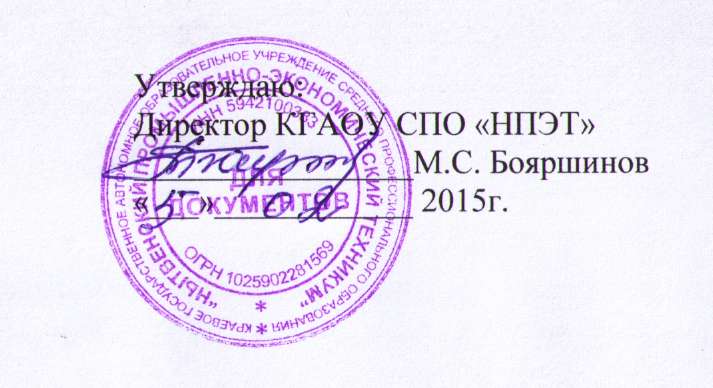 ОТЧЕТО РЕЗУЛЬТАТАХ САМООБСЛЕДОВАНИЯКГАОУ СПО «Нытвенский промышленно-экономический техникум»за 2014 годНытва, 2015СОДЕРЖАНИЕПояснительная записка……………………………………………………………………………………………………………………………….. 3-4I.	Анализ  учебно-воспитательного процесса  …………………………………………………………………………………………………… 5-681.1.Организационно-правовое обеспечение образовательной деятельности ……………………………………………………………………….  5-81.2.  Система управления техникумом…………………………………………………………………………………………………………………. 9-10 1.3. Содержание и качество подготовки обучающихся………………………………………………………………………………………………. 10-451.3.1. Сведения по реализуемым ОПОП …………………………………………………………………………………………………………. 10-121.3.2. Соответствие учебных планов и учебно-методической документации требованиям ФГОС…………………………………………..  12-411.3.3.Организация учебного процесса …………………………………………………………………………………………………………….. 421.3.4. Качество подготовки выпускников…………………………………………………………………………………………………………43-451.4. Организация и прохождение практик, востребованность выпускников……………………………………………………………………… 46-491.5. Учебно-методическое,информационное и библиотечное обеспечение образовательного процесса……………………………………….. 50-541.6. Кадровое обеспечение образовательной деятельности………………………………………………………………………………………… 54-611.7.Материально-техническое  обеспечение  образовательного процесса………………………………………………………………………… 61-621.8. Воспитательная работа и социально-значимая деятельность …………………………………………………………………………………... 62-68II.Показатели деятельности………………………………………………………………………………………………………………………….. 69-702.1. Показатели деятельности техникума……………………………………………………………………………………………………………… 69-702.2.Выводы  по результатам самообследования ………………………………………………………………………………………………………..  71Приложения……………………………………………………………………………………………………………………………………………….. 72Пояснительная запискаОснованием для самообследованияобразовательной деятельности краевого государственного автономного образовательного учреждения среднего профессионального образования «Нытвенский промышленно-экономический техникум» (далее по тексту – техникум)  является:- Федеральный закон Российской Федерации от 21.12.2012 №273-ФЗ «Об образовании в Российской Федерации»;- приказ Министерства образования и науки РФ от 14.06.2013 № 462 «Об утверждении порядка проведения самообследования образовательной организации»;- приказ Министерства образования и науки РФ от 28.01.2014 № 1324 «Об утверждении показателей деятельности образовательной организации, подлежащей самообследованию»;- пункт 2 приказадиректора от 20.11.2014г №06/264 «О подготовке к государственной аккредитации образовательной деятельности по реализуемым основным профессиональным образовательным программам среднего профессионального образования».Для проведения самообследования создана комиссия, в составе:Председатель – директор М.С. БояршиновЗаместитель председателя – зам.директора по УМР Т.Г.МялицинаЧлены комиссии:Зам. директора по общим вопросам – Н.В.РевуцкаяПедагог-организатор по учебно-производственной работе – И.В.БогомягковПедагог-организатор по воспитательной работе –М.А.КосожихинаЗаведующий учебной частью – Т.Н.ГубинаПедагог-библиотекарь – Л.В.Пепеляева Председатель ПЦК –С.П.КашинаПредседатель ПЦК–И.А.ДамаскинаПредседатель ПЦК–М.Г.КылосоваЗаведующий хозяйством–Е.М.КукушкинаИнженер - механик – А.И.ВдовинГлавный бухгалтер – Н.Л.Окулова Самообследование проводилось в соответствии с п. 2 плана мероприятий по подготовке к государственной аккредитации,утвержденного директором техникума.Цельюсамообследования является - обеспечение доступности и открытости информации о деятельности техникума, а также подготовка отчета о результатах самообследования.Задачи самообследования:- проведение оценки образовательной деятельности, системы управления техникума, содержание и качества подготовки обучающихся, организации учебного процесса, востребованности выпускников, качества кадрового, учебно-методического, библиотечно-информационного обеспечения, материально-технической  базы, функционирования внутренней оценки качества образования;- анализпоказателей деятельности техникума.Комиссия по проведению самообследования, проанализировала материалы по организационно-правовому обеспечению образовательной деятельности, кадровому и материально-техническому обеспечению образовательного процесса,данные о структуре, качестве, содержании и обеспечении образовательного процесса, условий реализации профессиональных программ, состоянииматериально-технической базы, библиотечно-информационной базы и учебно-методическому обеспечению, вопросы востребованности выпускников, информацию об организации воспитательной работы и социально-значимой деятельности студентов. Особое внимание уделялось анализу учебно-методических комплексов дисциплин, проведению и анализуконтроля знаний студентов, учебных планов и результатов государственной итоговой аттестации выпускников техникума.Основные мероприятия самообследования проведены в период с 25.11.2014г. по 25.01.2015 г.Общие результаты самообследованиярассмотрены на педагогическом совете техникума 26 января 2015г. протокол № 23, с целью обсуждения результатов деятельности коллектива техникума, составления отчета по самообследованию с последующим его представлением Учредителю и размещением на сайте техникума.По результатам самообследования составлен настоящий отчет, в которомподведены итоги, сделаны выводы по результатам деятельности Краевого государственного автономного образовательного учреждения среднего профессионального образования «Нытвенский промышленно-экономический техникум» за 2014 год.Анализ учебно-воспитательного процесса1.1. Организационно-правовое обеспечение образовательной деятельностиКраевое государственное автономное образовательное учреждение среднего профессионального образования «Нытвенский промышленно-экономический техникум» создано в 2008 г. в результате реорганизации ГОУ СПО «Нытвенский промышленно-экономический техникум» г. Нытва, ГОУ НПО «Профессиональное училище № 72» г.Нытва, ГОУ НПО «Профессиональное училище № 33» г.Нытвав форме слияния в соответствии с приказомот 08.07.2008 № 825 как государственное образовательное учреждение среднего профессионального образования «Нытвенский промышленно-экономический техникум».Приказомот 14.09.2010г. № 147-рп, государственное образовательное учреждение среднего профессионального образования «Нытвенский промышленно-экономический техникум» переименовано в краевое государственное автономное образовательное учреждение среднего профессионального образования «Нытвенский промышленно-экономический техникум».Учредителем краевого государственного автономного образовательного учреждения среднего профессионального образования «Нытвенский промышленно-экономический техникум» является субъект Российской Федерации – Пермский край. Функции учредителя выполняет Министерство образования и науки Пермского края.Образовательная деятельность в техникуме ведется на основании следующих нормативно-правовых документов:Устава утвержденного приказом Агентства по управлению имуществом государственных учреждений Пермского края от 25.11.2010г. СЭД №-51-01-01-555.Свидетельства о внесении записи в Единый государственный реестр юридических лиц серия 59 № 004245325 от 16.01.2009г.Свидетельства о постановке на учёт юридического лица в налоговом органе серия  59 № 003891140 от 20.09.1994г.Лицензии на право ведения образовательной деятельности от 07.10.2011. № 1679.Свидетельствао государственной аккредитации от 25.05.2010. № 443.Наименования профессий, специальностей и направлений подготовки соответствует действующейлицензии (лицензия на право ведения образовательной деятельности от 07.10.2011г. № 1679, выданаГосударственной инспекцией по надзору и контролю в сфере образования Пермского края,  бессрочно), перечень реализуемых основных профессиональных образовательных программ указан в таблице 1.Таблица 1Реализуемыеосновные профессиональные образовательные программы среднего профессионального образованияОбучение по специальностям и профессиям среднего профессионального образования реализуется в очной и заочной формах.  По состоянию на 01.01. 2015 года в техникуме обучается 373  человека, из них:- по программам подготовки специалистов среднего звена - 197, в том числе 122 – по очной форме обучения, 75 - по заочной форме обучения;- по программам подготовки квалифицированных  рабочих, служащих- 156 человек по очной форме обучения;- по программам профессиональной подготовки – 20 человек.Техникум аккредитован (свидетельство о государственной аккредитации от 25.05.2010. № 443, выдано Государственной инспекцией по надзору и контролю в сфере образования Пермского края,  действительно до 25.05.2015 г.).В структуре техникума филиалов и представительств нет.Образовательным учреждением заключены  договора со сторонними организациями по основным направлениям деятельности:Договор на подачу и потребление тепловой энергии – № 0041-Н-Тот 30.10.2014г.Договор о предоставлении услуг связи – № 783 от 01.01.2009 г.Договор об экстренном выезде полиции вневедомственной охраны и об осуществлении технического обслуживания технических средств охраны – № НТ/84-35-ТМ-13 от 01.09.2013г.Договор на техническое обслуживание пожарной сигнализации и системы оповещения людей о пожаре – № 9/52 от 01.01. 2014г.Договор на оказание услуг по сбору, транспортировке, захоронении отходов - № 07/14-ТБО (с) от 01.04.2014г.Договор с ФГУП «Центр дезинфекции Пермского края» № 6557 от 07.01.2011.Договор ООО «Пермьэнергосбыт» № К-0203 от 16.12.2013г.В техникуме разработаны и утверждены следующие локальные акты:Положение об оплате труда работников.Положение об учебном кабинете (лаборатории).Положение о Методическом совете.Положение о приемной комиссии.Положение о кураторе учебной группы.Положение о платных образовательных услугах.Положение о порядке аттестации педагогических работников на подтверждение соответствия педагогических работников занимаемым ими должностям. Положение о порядке формирования фонда оценочных средств для проведения текущего контроля успеваемости, промежуточной и итоговой аттестации обучающихся.Положение о библиотеке.Положение о Наблюдательном Совете.Положение о Педагогическом советеПравила приема в техникум.Правила внутреннего распорядка.Положение о Студенческом совете. Положение об олимпиадах.Положение о предметнойцикловой комиссии.Положение о порядке отчисления из состава студентов.Положение об академическом отпуске.Положение о текущем контроле знанийи промежуточной аттестации студентов.Положение о Совете по профилактике правонарушений.1.2. Система управления техникумомДействующая организационно-управленческая структура техникума сформирована в соответствии со спектром задач, связанных с его деятельностью. Все структурные подразделения осуществляют свой функционал  на основе положений, утвержденных директором техникума и действуют в составе учебного заведения как единый учебно-воспитательный комплекс. Схема организационно-управленческой структурытехникума представлена в приложении 1 к данному отчету.Участие Учредителя в управлении техникумом осуществляется в соответствии с процедурами, предусмотренными законодательством, к которым, в первую очередь, относятся аттестация педагогических работников, установление государственного задания по программам подготовки квалифицированных рабочих (служащих) и специалистов среднего звена, а так же профессиональной подготовки.Непосредственное управление деятельностью техникума осуществляет директор. Директор техникума без доверенности действует от имени техникума, в том числе представляет интересы техникума и совершает сделки от имени техникума, утверждает штатное расписание техникума, внутренние документы, регламентирующие деятельность техникума, подписывает план финансово-хозяйственной деятельности техникума, бухгалтерскую отчетность техникума, издает приказы и дает указания, обязательные для исполнения всеми работниками техникума.По основным направлениям деятельности управление осуществляется заместителями директора по УМР, по ОВ и педагогами -организаторами поУПР и УВР.Управление техникумом осуществляется на основе сочетания принципов самоуправления и единоначалия, через функционирование Общего собрания работников техникума, Наблюдательного Совета и Педагогического Совета.Общее собрание трудового коллектива проводится по мере необходимости. Для обеспечения коллегиальности в обсуждении конкретных направлений, задач, содержания и форм педагогической и учебно – воспитательной деятельности действует Педагогический совет, объединяющий педагогических работников техникума, непосредственно участвующих в обучении и воспитании обучающихся. Педагогический совет действует на основании Положения о педагогическом совете, утвержденного директором.Управление техникумом осуществляется в соответствии с законодательством РФ, Уставом на принципах сочетания единоначалия и коллегиальности.Устав  техникума соответствует  требованиям Федерального закона № 273-ФЗ «Об образовании в Российской Федерации», в него вносились  изменения в 2011 – 2013 гг., и он размещен на сайте техникума.Численный состав Педагогического совета23 человека, категории лиц, входящие в него: директор, заместители директора, зав.учебной части, преподаватели, педагог-библиотекарь. Заседания педагогического совета проводятся регулярно в соответствии с планом. За  анализируемый  период  состоялось 5 заседаний. Основные вопросы, рассматриваемые педагогическим советом: допуск обучающихся к промежуточной и итоговой аттестации, отчисление обучающихся, итоги успеваемости по семестрам.Планы работ педсовета имеются в наличии, решения педсовета выполняются, анализ выполнения их решений ведется. Имеющиеся планы соответствуют проблемам, стоящим перед ОУ.  Должностные обязанности работников техникумаразработаны в соответствии с действующим законодательством в сфере трудовых отношений,  и соответствуют решаемым задачам работниками техникума. В соответствии с планами работы проводятся заседания предметных цикловых комиссий, на которых обсуждаются вопросы учебно-методического обеспечения занятий по учебным дисциплинам и МДК, ПМ, формы, средства и методы проведения занятий, и другие вопросы. Перечень ПЦК: естественнонаучных и математических дисциплин; общих гуманитарных и социально - экономических дисциплин; общепрофессиональных дисциплин и профессиональных модулей.На период подготовки и проведения отдельных мероприятий и выполнения наиболее значимых работ, таких как смотры-конкурсы, предметные недели, олимпиады, разработка перспективных планов развития приказом директора создаются рабочие группы и комиссии. В целях оказания содействия в управлении техникумом, воспитания сознательной дисциплины, культуры поведения, обеспечения оптимальных условий организации образовательного процесса, защиты прав и представления интересов студентов, в техникуме организована работа студенческого Совета. Директор техникума назначен на должность приказом Министерства образования Пермского края от 08.05.2013г. № СЭД-26-01-28-64, в штате 2 заместителя директора, и 2 педагога-организатора их направления деятельности:  материально-техническая база ибезопасность жизнедеятельности, учебная и методическая работа, производственное обучение и социальное партнерство, воспитательная работа.В управлении техникумом используется ИКТ-технологии.  Накопление, обобщение материалов по различным направлениям деятельности ведется исполнителями с применением ИКТ - оборудования.Содержание и качество подготовки обучающихсяСведения по реализуемым основным профессиональным образовательным программамОсновная    профессиональная    образовательная    программа    среднего профессионального   образования   (далее   -      ОПОП)   обеспечивает   достижение обучающимися     результатов     обучения,      установленных      соответствующими федеральными     государственными     стандартами     среднего     профессионального образования.ОПОП регламентирует цели, ожидаемые результаты, содержание, условия и технологии реализации образовательного процесса, оценку качества подготовки выпускника по направлению и включает в себя: учебный план, рабочие программы учебных курсов, предметов, дисциплин, профессиональных модулей, комплекты контрольно-оценочных средств и другие материалы, обеспечивающие качество  подготовки обучающихся, а также программы учебной и производственной практики и методические материалы, обеспечивающие реализацию соответствующей ОПОП.Основная профессиональная образовательная программа  устанавливает процедуры в соответствии с  требованиями и рекомендациями следующих нормативных документов:- Федеральный Закон от 29.12.2013г. № 273-ФЗ «Об образовании в Российской Федерации».-Федеральные государственные образовательные стандарты среднего профессионального образования (далее – ФГОС СПО). -Приказ Минобрнауки России от 03.06.2011 г. № 1994 «О внесении изменений в федеральный    базисный    учебный    план    и    примерные    учебные    планы    для образовательных  учреждений   Российской   Федерации,   реализующих   программы общего образования, утвержденные приказом Министерства образования Российской Федерации от 09.03.2004 г. №  1312 «Об утверждении федерального базисного учебного плана и примерных учебных планов для образовательных учреждений Российской Федерации, реализующих программы общего образования».- Приказ Минобрнауки России от 14.06.2013 № 464 «Об утверждении порядка организации и осуществления образовательной деятельности по образовательным программам среднего профессионального образования».-Разъяснения  по формированию  учебного   плана  основной  профессиональной образовательной     программы     среднего профессионального     образования, утвержденных 20 октября 2010г. Департаментом профессионального образования Министерства образования и науки Российской Федерации №12-696.-Структура учебных планов, перечень, объём, последовательность учебных дисциплин и профессиональных модулей по всем направлениям подготовки соответствует ФГОС СПО.Образовательный процесс обеспечен рабочими программами по учебным дисциплинам, междисциплинарным курсам и программами учебной и производственной практик. Рабочие программы рассматриваются на заседаниях предметных цикловых комиссий  и утверждаются заместителем директора по УМР.Теоретическое обучение осуществляется в комплексе с практическими обучением.Для каждой ОПОП в техникуме разрабатывается учебно-методическое обеспечение, которое ежегодно обновляется.На момент самообследования, в техникуме осуществляется обучение по  4ОПОП  подготовки специалистов среднего звена, по 5ОПОП подготовки квалифицированных рабочих, служащих, а так же по одной программе профессионального обучения. Перечень специальностей/профессий указан в таблице 2.Таблица 2Перечень специальностей/профессийПодготовка осуществляется на основе действующей лицензииот 07.10.2011. № 1679, выданнойГосударственной инспекцией по надзору и контролю в сфере образования Пермского края.1.3.2. Соответствие учебных планов и учебно-методической документации требованиям ФГОСФГОС  по специальностям и профессиям в техникуме имеются в наличии. По всем  ОПОП  в техникуме разработаны рабочие учебные планы. Названия учебных дисциплин в учебных планах по каждой специальности/профессии соответствуют требованиям ФГОС.Соответствие учебных планов и рабочих программам учебных дисциплин и профессиональных модулей требованиям ФГОС, отражено в таблицах 3 – 11.Таблица 3Соответствие учебного плана и рабочих программ учебных дисциплин и профессиональных модулей требованиям ФГОС по специальности 38.02.01 «Экономика и бухгалтерский учет (по отраслям)»Таблица 4Соответствие учебного плана и рабочих программ учебных дисциплин и профессиональных модулей требованиям ФГОСпо специальности22.02.05 «Обработка металлов давлением»Таблица 5Соответствие учебного плана и рабочих программ учебных дисциплин и профессиональных модулей требованиям ФГОСпо профессии 23.01.03 «Автомеханик»Таблица 6Соответствие учебного плана и рабочих программ учебных дисциплин и профессиональных модулей требованиям ФГОСпо  профессии 15.01.25 «Станочник (металлообработка)»Таблица 7Соответствие учебного плана и рабочих программ учебных дисциплин и профессиональных модулей требованиям ФГОСпо профессии 13.01.10 «Электромонтер по ремонту и обслуживанию электрооборудования (по отраслям)»Таблица 8Соответствие учебного плана и рабочих программ учебных дисциплин и профессиональных модулей требованиям ФГОСпо профессии 19.01.17 «Повар, кондитер»Таблица 9Соответствие учебного плана и рабочих программ учебных дисциплин и профессиональных модулей требованиям ФГОСпо специальности15.02.01 «Монтаж и техническая эксплуатация промышленного оборудования (по отраслям)»Таблица 10Соответствие учебного плана и рабочих программ учебных дисциплин и профессиональных модулей требованиям ФГОСпо профессии35.01.14 «Мастер по техническому обслуживанию и ремонту машинно-тракторного парка»Таблица 11Соответствие учебного плана и рабочих программ учебных дисциплин и профессиональных модулей требованиям ФГОСпо специальности08.02.09 «Монтаж, наладка и эксплуатация электрооборудования промышленных и гражданских зданий»Соответствие учебного плана и рабочих программам учебных дисциплин требованиям профессионального стандарта, отражено в таблице 12.Таблица 12Соответствие учебного плана и рабочих программ учебных дисциплин требованиям профессионального стандарта по профессии 18511 «Слесарь ремонту автомобилей».Анализ учебных планов на предмет их соответствия требованиям  ФГОС показал:- Соответствие часов по бюджету времени в целом.- Соответствие часов  по бюджету времени по циклам.- Соответствие обязательным объемам времени, установленным на отдельные учебные дисциплины.- Соответствие распределения часов вариативной части на общепрофессиональные дисциплины и ПМ.- Соотношение объемов времени на аудиторные занятия и самостоятельную работу студентов составляет50 %, что соответствует требованиям ФГОС.Рабочие программы по всем учебным дисциплинам и ПМ специальностей/профессий разработаны. Рабочие программы соответствуют  требованиям  ФГОС. Расчет времени в учебной программе соответствует объему часов, отведенному на изучение дисциплины по учебному плану. Разработчики рабочих программ – преподаватели техникума, программы рассмотрены на заседании ПЦК, утверждены заместителем директора по УМР. Внешние и внутренние рецензии на учебные программы имеются.В техникуме разработаны планы проведения различных форм групповых занятий (семинар и т.д.), которые входят как составной элемент в программы. По каждому виду группового занятий в плане занятия представлены основные вопросы для рассмотрения,  перечень обязательной и дополнительной литературы по каждой теме.Разработаны примерная тематика рефератов, курсовых работ по учебной  дисциплине;  перечни вопросы для зачетов и экзаменов. Тематика курсовых работ по образовательным программам разработана и утверждена на заседаниях ПЦК. Сравнительный анализ тематики за последние 3 года показал, что обновление тем составляет не менее 30 %. Анализ тематики на ее актуальность показывает, что темы курсовых работ актуализированы с учетом изменений в отраслях экономики.В техникуме имеется единый порядок защиты курсовых работ. Разработаны методические рекомендации по подготовке курсовых работ (данные рекомендации есть в кабинетах). Их защита производится индивидуально каждым студентом в присутствии всей группы. На каждую курсовую работу есть рецензии, в них отражены актуальность, дан анализ разработанности проблемы, анализ литературы по проблеме, глубина раскрытия темы, основные недостатки и т.д. Личные дела  студентов заполняются регулярно и хранятся в учебной части. Экзаменационные ведомости учебных групп хранятся в учебной части. Порядок заполнения и выдачи дипломов и приложений к ним, академических справок,  ведение журналов учета указанных документов соответствует требованиям нормативных актов Минобразования РФ.Записи в приложении к диплому названий учебных дисциплин, объема часов на их изучение, соответствуют заложенным в соответствующий учебный план подготовки выпускников по специальности /профессии. Анализ  государственной  итоговой аттестации выпускников за аттестуемый период показал:документы, регламентирующие организацию и проведение государственной итоговой аттестации выпускников техникума, имеются и соответствуют  приказам Минобразования РФ;для  работы в ГЭК привлекаются различные категории лиц: председатель ГЭК – внешние (руководящие работники предприятий – социальных партнёров, назначаются приказом Министерства образования и науки Пермского края). Члены государственных экзаменационных комиссий – из числа преподавательского состава техникума назначаются приказом директора.Отчеты председателей ГЭК по итогам работы имеются за каждый год аттестуемого периода. Отчеты имеют следующие разделы: 1. Код и наименование специальности, дата защиты выпускных квалификационных работ (далее- ВКР) и дипломных работ(далее ДР) – соответствие срокам, установленным учебным планом;2. Количество студентов (обучающихся), защитивших ВКР и ДР;3. Количество ВКР и ДР, рекомендованных к внедрению в учебный процесс;4. Общая характеристика состояния подготовки ВКР и ДР в техникуме (соответствие тематики и содержания ВКР и ДР современному уровню развития науки и техники; качество отдельных разделов и частей ВКР и ДР, соответствие содержания ВКР и ДР заданиям и т.п.);5. Характеристика работы руководителей ВКР и ДР;6. Качество рецензий;7. Предложения.Результаты ГИА в обязательном порядке рассматриваются на заседаниях педагогического совета. Тематику ВКР и ДР выпускников формируют ПЦК. Тематика работ отличается  актуальностью. Методические рекомендации по подготовке и защите ВКР и ДРготовятся ежегодно руководителями по подготовке и защите ВКР и ДР. Рецензии, в т.ч. внешние (рецензируют руководители организаций и учреждений, предприятий, преподаватели и т.д.) отражают: актуальность темы, практическую значимость, глубину анализа научной литературы и практической деятельности, недостатки в работе и т.д..По каждому учебному плану количество экзаменов и  зачетов в учебном году составляет не более8 и не более 10 соответственно. Количественный состав зачетов и экзаменов представлен в таблице 13.Таблица 13Количественный состав зачетов и экзаменовСоответствие  требованиям ФГОС, время на государственную итоговую аттестацию по учебным планам представлено в таблице 14.Таблица 14Время на государственную итоговую аттестациюОрганизация учебного процессаОрганизация учебного процесса осуществляется в соответствии с ОПОП для каждой специальности (профессии) с учетом требований ФГОС и рынка труда.Система оценок, форма проведения промежуточной аттестации обучающихся устанавливается в соответствии с Положением о проведении текущего контроля успеваемости и промежуточной аттестации студентов, обучающихся в техникуме.Освоение ОПОП завершается обязательной государственной итоговой аттестацией выпускников. В техникуме  ведутся следующие  документы по организации учебного процесса:1.Основными документами, определяющими содержание и организацию учебного процесса в техникуме  являются: -календарный учебный график,-рабочие учебные планы по каждой специальности (профессии), -рабочие программы учебных дисциплин и ПМ, программ учебной и производственной практик, другие методические материалы, обеспечивающие реализацию ФГОС.2. В техникумеведется следующая учетная документация, необходимая для организации учебного процесса:своднаяведомость текущего контроля знаний и промежуточной аттестации студентов (по учебным группам);журнал учебных занятий;журнал воспитательной работы куратора учебной группы;экзаменационные  ведомости;зачетная книжка студента;табель учета педагогических часов;учет выполнения годовой нагрузки преподавателя;должностные обязанности сотрудников. Вопросы учебной работы просматриваются  в деятельности руководства техникума, педагогического совета  (за период самообследования вопросы учебной работы регулярно рассматривались на совещаниях руководства;   на заседаниях педагогического совета не менее 3-х раз в полугодии.).  Осуществляется планирование и учет учебной и методической работы  преподавателей, работа преподавателей в учебном году отражается в индивидуальных планах работы преподавателей, находящихся у председателей ПЦК.  Контроль  качества подготовки студентов со стороны руководства техникума, председателей ПЦК, (контроль занятий проводимых преподавателями, контроль экзаменов и зачетов и т.д.) организован. Ведутся журналы учета контроля занятий. Записи о результатах контроля проверяющими ведутся не реже одного раза в семестр. В контроле занятий принимают участие следующие категории лиц – директор, зам. директора, председатели ПЦК.   Учебный процесс в техникуме организован в соответствии с графиком учебного процесса, в котором определены начало учебного года, периоды теоретического и практического обучения, деление на семестры, периоды сессий и государственной итоговой аттестации, каникулярное время.  Расписание занятий для студентов, обучающихся по очной форме, составляется на основании учебных  планов и графика учебного процесса.   Расписание     занятий   составляется    на основе учебных планов,  в которых учебная нагрузка распределена в соответствии с ФГОС  из расчета максимальная учебная   нагрузка студента 54 часа в неделю, что включает 36 часов обязательных аудиторных учебных занятий и 18 часов внеаудиторной учебной нагрузки на каждого студента.  Расписание учебных занятий составляется два раза в год (1 и 2 семестр) и размещается на информационных стендах и сайте техникума.Качество подготовки специалистовГлавная цель техникума в области качества – подготовка конкурентоспособного выпускника, готового к профессиональной деятельности за счет развитых способностей, профессиональных навыков и умений, сформированных убеждений, личностных и гражданских качеств. Качество подготовки специалиста может быть охарактеризовано такими показателями, как качество теоретического и практического обучения, уровень творческого потенциала и общественная активность студентов, качество итоговой государственной аттестации выпускников, количество дипломов с отличием, процент трудоустройства и закрепления выпускников, высокий уровень их готовности к профессиональной деятельности. Качество подготовки специалистов определяется уровнями усвоения учебного материала и системой контроля. Система контроля в техникуме по формам, объемам и содержанию соответствует современным требованиям и обеспечивает контроль   усвоения содержания образовательного стандарта в части государственных требований к минимуму содержания и уровню подготовки специалистов.В ходе самообследованияоценка качества знаний студентов по  образовательным программам техникума проводилась по фондам контрольных заданий, которые были разработаны преподавателями и утверждены  на заседаниях ПЦК. Содержание контрольных заданий соответствует требованиям ФГОС.Показатели качества результатов самообследования учебной деятельности представлены в таблицах 15- 21.Результаты государственной итоговой аттестации выпускниковТаблица 151.3.4.2.  Результаты государственной итоговой аттестации выпускниковТаблица 161.3.4.3. Итоги промежуточной аттестации за 2013-2014 учебный год по очной форме обученияПо программам подготовки квалифицированных рабочих (служащих):Таблица 17По программам подготовки специалистов среднего звена:Таблица 181.3.4.4. Результаты участия студентов в муниципальном этапе Всероссийской олимпиады школьниковв 2014-2015 учебном годуТаблица 191.3.4.5.Итоговые данные контроля знаний студентов по результатам самообследования (ноябрь- декабрь 2014 года)Сводная таблица обобщённых результатов контроля знаний студентов по программам подготовки квалифицированных рабочих,  служащих, (по циклам):Таблица 20Сводная таблица обобщённых результатов контроля знаний студентов по программам подготовки специалистов среднего звенаТаблица 211.4. Организация и прохождение практик, востребованность выпускниковИмеющиеся в наличии кабинеты и лаборатории соответствует требованиям ФГОС. Перечень и объем практических и лабораторных работ соответствует ФГОС  по  специальностям и профессиям.Необходимая учебно-программная документация,специализированное оборудование и приборы по организации практической подготовки в техникуме имеется. Различные виды практик соответствуют времени, заложенному на них в ФГОСи учебном плане. Содержание этапов производственной практики соответствуют рабочим программам.В  техникуме действует Положение о производственной практике студентов, утвержденное приказом Минобразования РФ. Программы учебной и производственной  практик разработаны по каждой специальности (профессии) и  имеются в наличии.Договора на прохождение производственной практики заключены со следующими предприятиямиТаблица 22Руководители практик соответствуют предъявляемым требованиям ФГОС к уровню подготовки и квалификации к данной категории педагогических работников.Таблица 23В отзывах потребителей специалистов отмечается достаточный уровень подготовки выпускников техникума, выражаетсяготовность предприятий к сотрудничеству с техникумом по вопросам реализации их кадровой политики. По оценкам предприятий выпускники техникума отличаются достаточным уровнем теоретических знаний, практических навыков, компетентностью, исполнительностью, организаторскими способностями  и творческим подходом к решению поставленных задач. Сведения о трудоустройстве выпускников профессионального образования в 2014 годуТаблица 241.5.Учебно-методическое и библиотечно-информационное обеспечение  образовательного процессаОрганизация учебно-методической работы в техникуме соответствуетдействующему законодательству и требованиям ФГОС.В техникумефункционирует  Методический  совет. Документы, регламентирующие его работу (положение, годовой план работы; анализ их выполнения) имеются в наличии.Вопросы методической работы просматриваются в деятельности руководства техникума, педагогического совета, структурных подразделений (проведено 8 совещаний заседаний совета и др. мероприятий за истекший период по данному направлению деятельности).На заседаниях педагогического совета, совещаниях руководства практикуется заслушивание  заведующегоучебной части,  председателей ПЦК, председателя методического совета   по вопросам учебно-методической работы  в техникуме. В учебном процессе  используются активные формы и методы обучения -  деловая игра, круглый стол, метод активного диалога, а также: - использование информационных ресурсов и баз данных;- применение электронных мультимедийных учебников и учебных пособий;- применение предпринимательских идей в содержании курсов;- использование проблемно – ориентированного междисциплинарного подхода к изучению наук;- использование методов, основанных на изучении практик;- использование проектно - организованных технологий обучения работе в команде над комплексным решением практических задач.Спреподавателями проводятся совещания, семинары (по итогам семестра, учебного года), круглые столы, заседания творческих и рабочих групп. Практикуется  взаимопосещение занятий председателями ПЦК и преподавателями, в отчетный период состоялось 56взаимных посещений.Преподавателями регулярно обновляется банк методических и дидактических материалов, за отчетный период по учебным дисциплинам и ПМ разработано: презентаций – 157, таблиц, схем, инструкций и иных наглядно-демонстрационных средств обучения – более 300 единиц.Имеется более 100электронных вариантов учебных пособий, курсов лекций иметодических материалов (сайт техникума и библиотечно-информационной центр), позволяющих студентам осваивать ОПОП.  В прошедший период преподаватели техникумаприняли участие в 15 дистанционных конкурсах Всероссийского уровня, в 7 очных и заочных конкурсах краевого уровня, в зональном конкурсе «Учитель года» (3 место). Для студентов техникума преподавателями организованы и проведены более 20 мероприятий разной направленности, такие как научно-практическая конференция, День стандартизации, Неделя русского языка и литературы, Неделя естественнонаучных дисциплин, конкурс чтецов, единый словарный диктант, осенний кросс, лыжная эстафета и другие мероприятия, сопровождающие реализацию ОПОП.Функции информационно-методического обеспечения учебного процесса в техникуме выполняет библиотечно-информационный центр. Содержание библиотечного фонда соответствует профилю техникумаи позволяет реализовывать ОПОП по специальностям и профессиям среднего профессионального образования и программам профессиональной подготовки.Фонд состоит из 2-х частей:- фонд    абонемента    (включает    в    себя    учебные    и    справочные    издания, предназначенные для обеспечения образовательного процесса в соответствии с учебными планами и программами);-  фонд читального зала (обеспечивает преподавателей и студентов официальными изданиями: сборниками законодательных актов, нормативно-правовых документов; периодическими изданиями, справочно-библиографической     литературой:     энциклопедиями,     словарями,     справочниками; информацией на бумажных носителях). Оснащенность библиотеки составляет–  28 913 экземпляров.Таблица 24Состояние библиотечного фонда техникумаСостояние учебно-методического и информационного обеспечения оценивается как достаточное и современное для ведения образовательной деятельности по заявленным уровням подготовки, а по содержанию - как позволяющее реализовать в полном объеме профессиональные образовательные программы по специальностям и профессиям среднего профессионального образования. Комплектование фонда основной учебной литературой осуществляется в соответствии с рабочими программами учебных дисциплин, реализуемых в рамках среднего профессионального образования по специальностям и профессиям. В настоящий момент книгообеспеченность основной учебной литературой в печатном виде характеризуется следующим образом:Таблица 25Книгообеспеченность основной учебной литературой (печатные издания) по циклам дисциплинУчебно-методическое и информационное обеспечение образовательного процесса в техникуме по количественному и качественному составу удовлетворяет потребность студентов в информации учебного,    научного,     экономического,     технического,     нормативного,     учебно-методического и справочного характера. Библиотечный фонд техникума в основном располагает достаточным количеством рекомендуемой учебно-методической литературы.Фонд пополняется информационными сборниками, периодическими изданиями, учебно-методическими материалами. Часть фонда составляют учебно-методические разработки преподавателей техникума в печатном и электронном виде.Таблица 26Состояние учебно-информационного фонда техникумаФормирование фонда рекомендованной учебной литературой осуществляется на основе рабочих программ дисциплин и профессиональных модулей. Таблица 27Структура фонда периодических изданийПолитика комплектования фонда периодической литературой ориентирована на соответствие профильным дисциплинам, реализуемым техникумом в рамках реализуемых основных профессиональных образовательных программ.Следует отметить, что не по всем дисциплинам коэффициент книгообеспеченности основной литературой в печатном виде равен 1. По дисциплинам, недостаточно обеспеченным учебной литературой в печатном виде, имеется доступ к электронным ресурсам сети Интернет.В учебном процессе используются  ИКТ-оборудование и технические средства обучения, их перечень указан в таблице 28.Таблица 28Перечень ИКТ-оборудования и ТСОТаблица 29Компьютерное программное обеспечениеТаблица 30Наличие адреса электронной почты, веб-сайта в ИнтернетеКадровое обеспечение образовательного процессаПодготовку обучаемых в ОУ штатный  преподавательский состав в количестве 21 человек, из них внутренних совместителей 8 чел.Квалификация преподавателей соответствует требованиям, необходимым для качественного обучения студентов. Таблица 31Сведения об укомплектованности штатовИз общей численности преподавателей с высшей квалификационной категорией - 6 человек и 9 человек с первой квалификационной категорией.Таблица 32Кадровое обеспечение образовательного процессаПовышение квалификации преподавательского состава организуется на бесплатной и плановой основе. Основными формами  повышения квалификации преподавателей являются семинары и курсы повышения квалификации на краевом уровне.Таблица 33Материально-техническое обеспечение образовательного процессаУчебный процесс организован в зданиях и помещениях общей площадью 6640 кв.м., находящихся в оперативном управлении. В учебном процессе используется 19 учебных кабинетов, 5 мастерских, 4 лаборатории. Имеющиеся помещения приспособлены для ведения обучения;  имеется гардеробы для хранения верхней одежды; имеются помещения для преподавателей.Имеющееся  оборудование лабораторий и специализированных кабинетов (аппаратура, наглядные пособия (стенды, макеты, плакаты, научно-учебное оборудование, реактивы, лабораторная посуда и т.д.) отвечает предъявляемым требованиям СанПиНам и ФГОС СПО.- Учебно – административного здание– площадь 4514м2;- Учебно-вспомогательный корпус (мастерские)  1998м2;- Столовая и спортзал -  240,9 м2.Для организации  образовательной деятельности техникум имеет актовый зал, библиотеку с читальным залом на 30 посадочных мест с выходом в Интернет, столовую с обеденным залом на 50 посадочных мест, тренажерный зал, спортивный зал, автодром,4 учебных автомобиля и 4 автотренажера. Имеются гаражи. Для обеспечения реализации основных образовательных программ в техникуме предусмотрены кабинеты, оснащенные необходимым учебно – методическим материалом, наглядными раздаточными пособиями, таблицами, контрольно-измерительными материалами. В кабинетах   в достаточном количестве имеются - таблицы;- плакаты;- натуральные образцы;- макеты;- комплект учебников, справочники. В работе широко используются инструкционно-технологические карты, комплекты чертежей, справочная литература, ИКТ-оборудование.В техникуме имеется  комплекс учебных лабораторий и кабинетов, которые используются при проведении учебных лабораторных работ со студентами. Кабинеты и лаборатории соответствуют санитарно- гигиеническим нормам. Производственные мастерские  оформлены соответствующим образом и располагают станками, инструментами, приспособлениями, натуральными образцами, схемами, таблицами, макетами, моделями, видеоматериалами, плакатами, раскрывающими образовательный стандарт на рабочую профессию, требования и правила безопасности, электробезопасности, противопожарной защиты.Материальная база является достаточной для реализации цикла общепрофессиональных дисциплин, профессиональных модулей и учебных практик в соответствии с требованиями ФГОС СПО.1.8.Воспитательная работа и социально-значимая деятельностьВоспитание в системе среднего профессионального образования является неотъемлемой частью целостного образовательного процесса. Система воспитательной деятельности техникума базируется на сочетании традиционных и инновационных методов и форм работы, направленных на осуществление индивидуального подхода к развитию личности будущего специалиста, содействие профессиональной деятельности и творчества обучающихся, выработке четких гражданских позиций, чувства сопричастности к судьбе Отечества.Целевой установкой воспитательной деятельности техникума является формирование ключевых компетенций  будущего специалиста через систему воспитательной работы.	Возможность осуществления этой цели предполагает решение задач:формирование базовых компетентностей: социальных, коммуникативных, ценностно-смысловых и общекультурных через воспитание в обучающихся миролюбия, миролюбия, принятия, понимания других людей, умение позитивно с ними взаимодействовать;создание оптимальных условий для развития, саморазвития и самореализации личности обучающегося – личности психологически и физически здоровой, гуманной, духовной и свободной, социально мобильной, востребованной в современном обществе;подготовка конкурентных специалистов, способных решать многогранные проблемы, с чувством ответственности, инициативы, проявляя личностные и нравственные черты.В техникуме разработана  Программа воспитательной деятельности  по направлениям до 2015 года, представляющая собой систему воспитания, базирующуюся как на формировании качеств личности обучающихся, так и на решении конкретных практических задач.Программа включает три  направления воспитательной деятельности:- профессионально-трудовое;- гражданско-правовое;- культурно-нравственное.Профессионально-трудовая составляющая воспитательной среды - организованный и контролируемый процесс приобщения обучающихся  к профессиональному труду в ходе становления их в качестве субъектов этой деятельности, увязанный с овладением квалификацией и воспитанием профессиональной этики.     Задачи:подготовка профессионально-грамотного, компетентного, ответственного специалиста; формирование личностных качеств для эффективной профессиональной деятельности, таких как трудолюбие, любовь к окружающей природе, рациональность, профессиональная этика; способность принимать ответственные решения, умение работать в коллективе, творческие способности и другие качества, необходимые выпускнику для будущей профессиональной деятельности. Основные формы реализации:- организация исследовательской работыобучающихся;- проведение конкурсов профессионального мастерства среди обучающихся; проведение мастер-классов по профессиям и специальностям; активное участие обучающихся в Днях открытых дверей, профориентационной работе;- проведение внутритехникумовских конкурсов  «Самая лучшая  группа года», «Самая спортивная группа года», «Спортсмен года»; выявление самых активных обучающихся в группах техникума; финансовое поощрение лучших обучающихся;- проведение экскурсий на предприятиях, организация встреч с выпускниками техникума, достигшими успехов в  профессиональной деятельности;- участие обучающихся техникума в краевых и районных мероприятиях, связанных с будущей профессиональной деятельностью с формированием активной жизненной позиции, с формированием ЗОЖ;- участие команды техникума в работе III Форума сельской молодежи;- участие студентов техникума в районном конкурсе бизнес-проектов;- участие студентов  в мероприятиях, обучающих семинарах, организованных Центром поддержки предпринимательства;- проведение недель профессий  и профессиональных праздников и др. Гражданско-правовая составляющая воспитательной среды- интеграция гражданского, правового, патриотического, политического, семейного воспитания. Задачи:формирование у обучающихся гражданской позиции и патриотического сознания, уважения к правам и свободам человека, любви к Родине, семье; формирование правовой и политической культуры; формирование установки на воспитание культуры семейных и детско-родительских отношений, преемственность социокультурных традиций; формирование качеств, которые характеризуют связь личности и общества: гражданственность, патриотизм, толерантность, социальная активность,  личная свобода, коллективизм, общественно-политическая активность и др.Основные формы реализации:- развитие студенческого самоуправления;-  организация  генеральных уборок в кабинетах для воспитания бережливости и чувства причастности к совершенствованию материально-технической базы техникума;       -  проведение субботников по уборке территории, озеленение территории техникума, участие студентов техникума в проектах по озеленению города, в городских акциях «Сделай наш город чистым»;- кураторство (организация внеурочной деятельности в группе,  встречи во внеурочное время, походы в театр, на концерты, поездки на природу; поддержка связи с родителями);- проведение общетехникумовских  конкурсов, формирующих у молодых людей интерес к истории своей семьи, краю, содействующих укреплению межнациональной дружбы («Фестиваль народов Пермского края», уроки толерантности,  конкурсы военно-патриотической песни и д.р.);- проведение мероприятий, подчеркивающих значимость семьи, здоровых отношений между мужчиной и женщиной («Быть матерью особенная честь», Цикл «уроков семейной любви», «Любовь с первого взгляда», «Мисс техникума» «А ну-ка, парни» д.р.);- участие обучающихся техникума в работе созданных Комиссий;- социальная защита малообеспеченных категорий обучающихся;-  организация семинаров по правовым вопросам («Новая пенсионная реформа», «Встречи с кандидатами», организация круглых столов с приглашением  представителей законодательной и исполнительной власти района по проблемам молодежи)- встречи с ветеранами Великой Отечественной войны, участниками трудового фронта, старейшими сотрудниками техникума, просмотр кинофильмов о ВОВ, Чеченской и Афганской войнах, созданных учебным заведением;- проведение месячника военно-патриотического воспитания; - участие обучающихся  техникума в работе и  киноклуба «Жемчужины Пермского края»;- проведение библиотечных часов, встреч с местными поэтами.Культурно-нравственная составляющая воспитательной средывключает в себя духовное, нравственное, эстетическое, экологические и физическое воспитание.Задачи:воспитание нравственно развитой личности;воспитание эстетически и духовно развитой личности;формирование физически здоровой личности;формирование таких качеств личности, как положительные моральные, коллективистские, волевые и физические качества, эстетический вкус, нравственно-психологическая и физическая готовность к труду и служению Родине.Основные формы реализации:- Организация спартакиады между учебными группами техникумапо следующим спортивным видам:турслет, осенний кросс, теннис, волейбол, футбол, баскетбол, фут-зал, дартц, зимний футбол, лыжи, легкая атлетика;- Участие команды техникума в краевой спартакиаде по следующим видам: осенний кросс, теннис, лыжные гонки, волейбол, зимний футбол, эстафета на приз газеты «Звезда».- участие команды техникума в краевом соревнованиях по легкоатлетическому пробегу, посвященному Дню России.- Участие команды техникума в районных соревнованиях по лыжным гонкам, эстафете на приз газеты «Новый день», в открытом спортивном празднике «День Казака»;- развитиедосуговой деятельности, организация творческих конкурсов, выставок, фестивалей (День учителя, Посвящение в студенты, День студента, День святого Валентина, Фестиваль народов Пермского края, организация сменной выставки «Город мастеров», посвященной году культуры и др.);- организациявстреч с интересными людьми (выпускниками, ветеранами педагогического труда, представителями местной власти, кандидатами в Земское собрание, местными поэтамии др.);- анализсоциально-психологических проблем студенчества и организация психологической поддержки (проведение мониторинга обучающихся 1курсов);- социологические исследования жизнедеятельности обучающихся по различным направлениям, эффективность культурно-массовых и спортивных мероприятий, адаптация в техникуме, профилактика наркомании, алкоголизма и других вредных привычек; борьба с курением; профилактики правонарушений; применение различных форм работы со студентами (тренинги, ролевые игры и др.); проведение встреч с врачами, наркологами, эпидемиологами и другими специалистами;- пропаганда здорового образ жизни (проведение мониторинга по здоровьесбережению, месячника по здоровому образу жизни, Дней здоровья, Флеш-мобов «Мы за здоровый образ жизни, «Мы против СПИДа», проведение уроков здоровья, классных часов, проведение встреч с инспекторами ОДН, координаторами КДН и ЗП, работниками прокуратуры, проведение экскурсий в полицию района и др.)- организация поездок  лучших обучающихся втехникума в кинотеатр, цирк, театр г. Перми.- ежемесячное проведение экскурсий для групп в музее техникума;- проведение конкурсов  газет, к различным праздникам конкурса  социальной рекламы.- проведение встречи с ветеранами Великой Отечественной войны, участниками трудового фронта, старейшими сотрудниками техникума, просмотр кинофильмов о Вов, Чеченской и Афганской войнах, созданных учебным заведением, митинга, посвященного Дню Победы Акции «Поздравь ветерана»;- организация встреч со специалистами центра занятости населения по вопросам трудоустройства.Мероприятия по воспитательной работе, различного уровня в которых приняли участие студенты техникумаТаблица 34Таблица 35Достижения обучающихся	II. Показатели деятельностиТаблица 362.1. Показатели деятельности техникума за 2014 год2.2. Выводы по итогам самообследования:Содержание ОПОП соответствует требованиям ФГОС СПО и профессиональным стандартам.Качество подготовки квалифицированных рабочих, служащих и специалистов среднего звена соответствует требованиям, предъявляемым к образовательным организациям среднего профессионального образования.Качество подготовки по программам профессиональной подготовки соответствует требованиям, предъявляемым к образовательным организациям среднего профессионального образования.Условия реализации ОПОП по подготовке квалифицированных рабочих, служащих и специалистов среднего звена соответствуют требованиям ФГОС.Условия реализации ОПОП по профессиональной подготовкесоответствуют требованиям профессиональных стандартов.Члены комиссии:Директор, председатель комиссии _______________________ М.С. БояршиновМППРИЛОЖЕНИЕ 1Организационно-управленческая структура техникумаРассмотрено на заседании педагогического советаПротокол № 23 от  «26» января 2015г.Профессиональное образованиеПрофессиональное образованиеПрофессиональное образованиеПрофессиональное образованиеПрофессиональное образование№ п/пКоды укрупненных групп профессий, специальностейНаименования укрупненных групп профессий, специальностей.Наименования профессий, специальностейУровень образованияПрисваиваемые по профессиям, специальностям и направлениям подготовки квалификации08.00.00ТЕХНИКА И ТЕХНОЛОГИИ СТРОИТЕЛЬСТВА08.02.09Монтаж, наладка и эксплуатация электрооборудования промышленных и гражданских зданийсреднее профессиональное по программам подготовки специалистов среднего звенаТехник15.00.00МАШИНОСТРОЕНИЕ15.02.01Монтаж и техническая эксплуатация промышленного оборудования(по отраслям)среднее профессиональное по программам подготовки специалистов среднего звенаТехник-механик22.00.00ТЕХНОЛОГИИ МЕТАЛЛОВ22.02.05Обработка металлов давлениемсреднее профессиональное по программам подготовки специалистов среднего звенаТехник38.00.00ЭКОНОМИКА И УПРАВЛЕНИЕ38.02.01Экономика и бухгалтерский учет (по отраслям)среднее профессиональное по программам подготовки специалистов среднего звенаБухгалтер13.00.00ЭЛЕКТРО-ТЕПЛОЭНЕРГЕТИКА13.01.10Электромонтер по ремонту и обслуживанию электрооборудования (по отраслям)среднее профессиональное по программам подготовки квалифицированных рабочих, служащихЭлектромонтер по ремонту и обслуживанию оборудования15.00.00МАШИНОСТРОЕНИЕ15.01.25Станочник (металлообработка)среднее профессиональное по программам подготовки квалифицированных рабочих, служащихОператор станков с программным управлениемСтаночник широкого профиля19.00.00ПРОМЫШЛЕННАЯ ЭКОЛОГИЯ И БИОТЕХНОЛОГИИ19.01.17Повар, кондитерсреднее профессиональное по программам подготовки квалифицированных рабочих, служащихПоварКондитер23.00.00ТЕХНИКА И ТЕХНОЛОГИИ НАЗЕМНОГО ТРАНСПОРТА23.01.03Автомеханиксреднее профессиональное по программам подготовки квалифицированных рабочих, служащихСлесарь по ремонту автомобилейВодитель автомобиля35.00.00СЕЛЬСКОЕ, ЛЕСНОЕ И РЫБНОЕ ХОЗЯЙСТВО35.01.14Мастер по техническому обслуживанию и ремонту машинно-тракторного паркасреднее профессиональное по программам подготовки квалифицированных рабочих, служащихСлесарь по ремонту сельскохозяйственных машин и оборудованияТрактористВодитель автотранспортных средствПрофессиональная подготовкаПрофессиональная подготовкаПрофессиональная подготовкаПрофессиональная подготовкаПрофессиональная подготовкаСЛЕСАРНЫЕ И СЛЕСАРНО-СБОРОЧНЫЕ РАБОТЫ1.18511Слесарь по ремонту автомобилейСпециальное (коррекционное) VII, VIII видаСлесарь по ремонту автомобилей№ п/пКоды специальностейНаименования специальностей/профессийФорма образованияПодготовка специалистов среднего звена1.08.02.09Монтаж, наладка и эксплуатация электрооборудования промышленных и гражданских зданийочная, заочная2.15.02.01Монтаж и техническая эксплуатация промышленного оборудования(по отраслям)очная, заочная3.22.02.05Обработка металлов давлениемочная4.38.02.01Экономика и бухгалтерский учет (по отраслям)очная, заочнаяПодготовка квалифицированных рабочих, служащих1.13.01.10Электромонтер по ремонту и обслуживанию электрооборудования (по отраслям)очная2.15.01.25Станочник (металлообработка)очная3.19.01.17Повар, кондитерочная4.23.01.03Автомеханикочная5.35.01.14Мастер по техническому обслуживанию и ремонту машинно-тракторного паркаочнаяПрофессиональное обучение1.18511Слесарь по ремонту автомобилейочнаяИндексНаименование циклов, разделов, дисциплин, профессиональных модулей, МДК, практикНаличие программы по учебной дисциплине, профессиональному модулюОбъем аудиторных занятий в часах (всего)Объем аудиторных занятий в часах (всего)Объем аудиторных занятий в часах (всего)Оценка соответствия рабочего учебного плана и рабочих программ дисциплин и модулей требованиям ФГОСИндексНаименование циклов, разделов, дисциплин, профессиональных модулей, МДК, практикНаличие программы по учебной дисциплине, профессиональному модулюпо ФГОСпо учебному планупо программеОценка соответствия рабочего учебного плана и рабочих программ дисциплин и модулей требованиям ФГОСПППРОФЕССИОНАЛЬНАЯ ПОДГОТОВКАОГСЭ.00Общий гуманитарный и социально-экономический цикл332502502ОГСЭ.01Основы философииимеется484848соответствуетОГСЭ.02Историяимеется484848соответствуетОГСЭ.03Иностранный языкимеется118130130соответствуетОГСЭ.04Русский язык и культура речи (вч)имеется4848соответствуетОГСЭ.05Социальная психология (вч)имеется3434соответствуетОГСЭ.06Экономическая теория (вч)имеется6464соответствуетОГСЭ.07Физическая культураимеется118130130соответствуетЕН.00Математический и общий  естественнонаучный цикл116156156ЕН.01Математикаимеется6464соответствуетЕН.02Информационные технологии в профессиональной деятельностиимеется9292соответствуетП.00Профессиональный цикл102814321432ОП.00Общепрофессиональные дисциплины494674674ОП.01Экономика организацииимеется8484соответствуетОП.02Статистикаимеется4848соответствуетОП.03Менеджментимеется6262соответствуетОП.04Документационное обеспечение управленияимеется4646соответствуетОП.05Правовое обеспечение профессиональной деятельностиимеется4444соответствуетОП.06Финансы, денежное обращение и кредитимеется3434соответствуетОП.07Налоги и налогообложениеимеется6868соответствуетОП.08Основы бухгалтерского учетаимеется154154соответствуетОП.09Аудитимеется3636соответствуетОП.10Бизнес-планирование (вч)имеется3030соответствуетОП.11Безопасность жизнедеятельностиимеется686868соответствуетПМ.00Профессиональные модули534578578ПМ.01Документирование хозяйственных операций и ведение бухгалтерского учета имущества организации184184МДК.01.01Практические основы бухгалтерского учета имущества организацииимеется184184соответствуетУП.01.01Учебная практикаимеется3636соответствуетПП.01.01Производственная практика(по профилю специальности)--ПМ.01. ЭКЭкзамен (квалификационный)имеетсясоответствуетПМ.02Ведение бухгалтерского учета источников формирования имущества, выполнение работ по инвентаризации имущества и финансовых обязательств организации136136МДК.02.01Практические основы бухгалтерского учета источников формирования имущества организацииимеется9292соответствуетМДК.02.02Бухгалтерская технология проведения и оформления инвентаризацииимеется4444соответствуетУП.02.01Учебная практикаимеется3636соответствуетПП.02.01Производственная практика (по профилю специальности)--ПМ.02. ЭКЭкзамен (квалификационный)имеетсясоответствуетПМ.03Проведение расчетов с бюджетом и внебюджетными фондами102102МДК.03.01Организация расчетов с бюджетом и внебюджетными фондамиимеется102102соответствуетУП.03.01Учебная практикаимеется7272соответствуетПП.03.01Производственная практика (по профилю специальности)имеется3636соответствуетПМ.03. ЭКЭкзамен (квалификационный)имеетсясоответствуетПМ.04Составление и использование бухгалтерской отчетности200200МДК.04.01Технология составления бухгалтерской отчетностиимеется132132соответствуетМДК.04.02Основы анализа бухгалтерской отчетностиимеется6868соответствуетУП.04.01Учебная практикаимеется3636соответствуетПП.04.01Производственная практика (по профилю специальности)имеется3636соответствуетПМ.04. ЭКЭкзамен (квалификационный)имеетсясоответствуетПМ.05Выполнение работ по одной  или нескольким профессиям рабочих, должностям служащих136136МДК.05.01Выполнение работ по профессии Кассиримеется3636соответствуетМДК.05.02Выполнение работ по профессии Бухгалтеримеется100100соответствуетУП.05.01Учебная практикаимеется3636соответствуетПП.05.01Производственная практика (по профилю специальности)имеется7272соответствуетПМ.05. ЭКЭкзамен (квалификационный)имеетсясоответствуетПДППреддипломная практика имеется4 нед4 нед4 недсоответствуетГИАГосударственная итоговая аттестацияимеется6 нед6 нед6 недсоответствуетИндексНаименование циклов, разделов, дисциплин, профессиональных модулей, МДК, практикНаличие программы по учебной дисциплине, профессиональному модулю Объем аудиторных занятий в часах (всего)Объем аудиторных занятий в часах (всего)Объем аудиторных занятий в часах (всего)Оценка соответствия рабочего учебного плана и рабочих программ дисциплин и модулей требованиям ФГОСИндексНаименование циклов, разделов, дисциплин, профессиональных модулей, МДК, практикНаличие программы по учебной дисциплине, профессиональному модулю по ФГОСпо учебному плануПо рабочей программе учебной дисциплины, МДК, практикиОценка соответствия рабочего учебного плана и рабочих программ дисциплин и модулей требованиям ФГОСОПОБЩЕОБРАЗОВАТЕЛЬНАЯ ПОДГОТОВКАОД.00Общеобразовательный цикл14041404ОДБ.00Общеобразовательные базовые дисциплины850850ОДБ.01Русский языкимеется7878соответствуетОДБ.02Литератураимеется117117соответствуетОДБ.03Иностранный языкимеется7878соответствуетОДБ.04Историяимеется117117соответствуетОДБ.05Обществознание (включая экономику и право)имеется117117соответствуетОДБ.06Химияимеется7878соответствуетОДБ.07Биологияимеется7878соответствуетОДБ.08Физическая культураимеется117117соответствуетОДБ.09Основы безопасности жизнедеятельностиимеется7070соответствуетОДП.00Общеобразовательные профильные дисциплиныОДП.01Математикаимеется290290соответствуетОДП.02Информатика и ИКТимеется9595соответствуетОДП.03Физикаимеется169169соответствуетПППРОФЕССИОНАЛЬНАЯ ПОДГОТОВКА475215843168ОГСЭ.00Общий гуманитарный и социально-экономический цикл448487487ОГСЭ.01Основы философииимеется484848соответствуетОГСЭ.02Историяимеется485151соответствуетОГСЭ.03Иностранный языкимеется176194194соответствуетОГСЭ.04Русский язык и культура речи (вч)имеется5151соответствуетОГСЭ.05Социальная психология (вч)имеется3232соответствуетОГСЭ.06Управление персоналом (вч)имеется4444соответствуетОГСЭ.07Физическая культураимеется176194194соответствуетЕН.00Математический и общий естественнонаучный цикл128142142ЕН.01Математикаимеется5151соответствуетЕН.02Информатикаимеется9191соответствуетП.00Профессиональный цикл165624122412ОП.00Общепрофессиональные дисциплины420900900соответствуетОП.01Инженерная графикаимеется108108соответствуетОП.02Техническая механикаимеется108108соответствуетОП.03Электротехника и электроникаимеется7474соответствуетОП.04Материаловедениеимеется108108соответствуетОП.05Метрология, стандартизация и сертификацияимеется7474соответствуетОП.06Теплотехникаимеется114114соответствуетОП.07Основы металлургического производстваимеется8080соответствуетОП.08Химические и физико-химические методы анализаимеется5454соответствуетОП.09Правовое обеспечение профессиональной деятельностиимеется4444соответствуетОП.10Основы экономики организацииимеется3232соответствуетОП.11Менеджментимеется3636соответствуетОП.12Безопасность жизнедеятельностиимеется486868соответствуетПМ.00Профессиональные модули123615121512ПМ.01Планирование и организация работы цеха обработки металлов давлением342342МДК.01.01Основы планирования цеха обработки металлов давлением и его грузопотокиимеется144144соответствуетМДК.01.02Планирование, организация производства и экономика цеха обработки металлов давлениемимеется198198соответствуетУП.01.01Учебная практикаимеется3636соответствуетПП.01.01Производственная практика (по профилю специальности)имеется7272соответствуетПМ.01. ЭКЭкзамен (квалификационный)имеетсясоответствуетПМ.02Оборудование цеха обработки металлов давлением, наладка и контроль за его работой 236236МДК.02.01Оборудование цехов обработки металлов давлением имеется128128соответствуетМДК.02.02Электрооборудование цехов обработки металлов давлениемимеется108108соответствуетУП.02.01Учебная практикаимеется3636соответствуетПП.02.01Производственная практика (по профилю специальности)ПМ.02.ЭКЭкзамен (квалификационный)имеетсясоответствуетПМ.03Подготовка и ведение технологического процесса  обработки металлов давлением 370370МДК.03.01Теория обработки металлов давлениемимеется120120соответствуетМДК.03.02Технологические процессы обработки металлов давлениемимеется126126соответствуетМДК.03.03Термическая обработка металлов и сплавовимеется124124соответствуетУП.03.01Учебная практикаимеется7272соответствуетПП.03.01Производственная практика (по профилю специальности)имеется108108соответствуетПМ.03ЭКЭкзамен (квалификационный)имеется372372соответствуетПМ.04Контроль за  технологии производства  и качества выпускаемой продукции  172172МДК 04.01Автоматизация технологических процессовимеется9494соответствуетМДК.04.02Информационные технологии в профессиональной деятельностиимеется136136соответствуетМДК.04.03Метрологическое обеспечениеимеется372372соответствуетУП.04.01Учебная практикаимеется108108соответствуетПП.04.01Производственная практика (по профилю специальности)имеется7272соответствуетПМ.04 ЭКЭкзамен (квалификационный)имеется128128ПМ.05Обеспечение экологической и промышленной безопасности6464МДК.05.01Экология металлургического производстваимеется6464соответствуетМДК.05.02Промышленная безопасность и охрана трудаимеется128128соответствуетУП.05.01Учебная практикаимеется3636соответствуетПП.05.01Производственная практика (по профилю специальности)имеется7272соответствуетПМ.05 ЭКЭкзамен (квалификационный)имеетсясоответствуетПМ.06Выполнение по одной или нескольким профессиям рабочих, должностей служащих6464МДК.06.01Выполнение работ по профессии 18897 «Стропальщик» имеется3232соответствуетМДК.06.02Выполнение работ по профессии  15474 «Оператор автоматических и полуавтоматических линий станков и установок»имеется3232соответствуетУП.06.01Учебная практикаимеется3636соответствуетПП.06.01Производственная практика (по профилю специальности)имеется108108соответствуетПМ.06 ЭКЭкзамен (квалификационный)имеетсясоответствуетПДППреддипломная практика имеется4 нед4 нед4 недсоответствуетГИАГосударственная итоговая аттестацияимеется6нед6нед6недсоответствуетИндексНаименование циклов, разделов, дисциплин, профессиональных модулей, МДК, практикНаличие программы по учебной дисциплине, профессиональному модулюОбъем аудиторных занятий в часах (всего)Объем аудиторных занятий в часах (всего)Объем аудиторных занятий в часах (всего)Оценка соответствия рабочего учебного плана и рабочих программ дисциплин и модулей требованиям ФГОСИндексНаименование циклов, разделов, дисциплин, профессиональных модулей, МДК, практикНаличие программы по учебной дисциплине, профессиональному модулюпо ФГОСпо учебному планупо программеОценка соответствия рабочего учебного плана и рабочих программ дисциплин и модулей требованиям ФГОСОПОБЩЕОБРАЗОВАТЕЛЬНАЯ ПОДГОТОВКА20522052ОД.00Общеобразовательный цикл20522052ОДБ.00Общеобразовательные базовые дисциплины13781378ОДБ.01Русский языкимеется146146соответствуетОДБ.02Литератураимеется233233соответствуетОДБ.03Иностранный языкимеется178178соответствуетОДБ.04Историяимеется166166соответствуетОДБ.05Обществознание (включая экономику и право)имеется9292соответствуетОДБ.06экономикаимеется3434соответствуетОДБ.07правоимеется3232соответствуетОДБ.08Химияимеется8080соответствуетОДБ.09Биологияимеется8080соответствуетОДБ.10Основы безопасности жизнедеятельности имеется8080соответствуетОДБ.11Социальная психология (вч)имеется4444соответствуетОДБ.12Физическая культураимеется213213соответствуетОДП.00Общеобразовательные профильные дисциплины674674ОДП.01Математикаимеется301301соответствуетОДП.02Информатика и ИКТимеется146146соответствуетОДП.03Физикаимеется183183соответствуетОДП.04Правовые основы производственной деятельности (вч)имеется4444соответствуетПППРОФЕССИОНАЛЬНАЯ ПОДГОТОВКА720720ОП.00Общепрофессиональный цикл168204204ОП.01Электротехникаимеется3232соответствуетОП.02Охрана трудаимеется3434соответствуетОП.03Материаловедениеимеется3232соответствуетОП.04Безопасность жизнедеятельностиимеется323434соответствуетОП.05Техническое черчение (вч)имеется3232соответствуетОП.06Техническая механика (вч)имеется3232соответствуетП.00Профессиональный цикл368476476ПМ.00Профессиональные модули368476476ПМ.01Техническое обслуживание и ремонт автотранспорта200200МДК.01.01Слесарное дело и технические измеренияимеется120120соответствуетМДК.01.02Устройство, техническое обслуживание и ремонт автомобилейимеется8080соответствуетУП.01.01Учебная практикаимеется144144соответствуетПП.01.01Производственная практика (по профилю специальности)ПМ.01. ЭКЭкзамен (квалификационный)имеетсясоответствуетПМ.02Транспортировка грузов и перевозка пассажиров212212МДК.02.01Теоретическая подготовка водителей автомобилей категории В и Симеется212212соответствуетУП.02.01Учебная практикаимеется216216соответствуетПП.02.01Производственная практика (по профилю специальности)имеется180180соответствуетПМ.02.ЭКЭкзамен (квалификационный)имеетсясоответствуетПМ.03Заправка транспортных средств горючими и смазочными материалами6464МДК.03.01Оборудование и эксплуатация заправочных станцийимеется3232соответствуетМДК.03.02Организация транспортировки, приема, хранения и отпуска нефтепродуктовимеется3232соответствуетУП.03.01Учебная практикаимеется7272соответствуетПП.03.01Производственная практика (по профилю специальности)имеется7272соответствуетПМ.03.ЭКЭкзамен (квалификационный)имеетсясоответствуетФК.00Физическая культураимеется404040соответствуетГИАГосударственная итоговая аттестацияимеется1нед1нед1недсоответствуетИндексНаименование циклов, разделов, дисциплин, профессиональных модулей, МДК, практикНаличие программы по учебной дисциплине, профессиональному модулюОбъем аудиторных занятий в часах (всего)Объем аудиторных занятий в часах (всего)Объем аудиторных занятий в часах (всего)Оценка соответствия рабочего учебного плана и рабочих программ дисциплин и модулей требованиям ФГОСИндексНаименование циклов, разделов, дисциплин, профессиональных модулей, МДК, практикНаличие программы по учебной дисциплине, профессиональному модулюпо ФГОСпо учебному планупо программеОценка соответствия рабочего учебного плана и рабочих программ дисциплин и модулей требованиям ФГОСОПОБЩЕОБРАЗОВАТЕЛЬНАЯ ПОДГОТОВКА19851985ОД.00Общеобразовательный цикл19851985ОДБ.00Общеобразовательные базовые дисциплины156156ОДБ.01Русский языкимеется156156соответствуетОДБ.02Литератураимеется205205соответствуетОДБ.03Иностранный языкимеется160160соответствуетОДБ.04Историяимеется136136соответствуетОДБ.05Обществознание (включая экономику и право)имеется150150соответствуетОДБ.06Химияимеется8080соответствуетОДБ.07Биологияимеется8080соответствуетОДБ.08Основы безопасности жизнедеятельностиимеется8080соответствуетОДБ.09Социальная психология (вч)имеется5454соответствуетОДБ.10Физическая культураимеется180180соответствуетОДП.00Общеобразовательные профильные дисциплины694694ОДП.01Математикаимеется310310соответствуетОДП.02Информатика и ИКТимеется9090соответствуетОДП.03Физикаимеется183183соответствуетОДП.04Правовые основы производственной деятельности (вч)имеется5454соответствуетОДП.05Охрана трудаимеется5757соответствуетПППРОФЕССИОНАЛЬНАЯ ПОДГОТОВКА720679ОП.00Общепрофессиональный цикл188243243ОП.01Технические измеренияимеется3232соответствуетОП.02Техническая графикаимеется4646соответствуетОП.03Основы электротехникиимеется3434соответствуетОП.04Основы материаловеденияимеется5757соответствуетОП.05Общие основы технологии металлообработки и работ на металлорежущих станкахимеется4646соответствуетОП.06Безопасность жизнедеятельностиимеется282828соответствуетП.00Профессиональный цикл316402402ПМ.00Профессиональные модули316402402ПМ.01Программное управление металлорежущими станками180180МДК.01.01Технология металлообработки на металлорежущих станках с программным управлениемимеется180180соответствуетУП.01.01Учебная практикаимеется108108соответствуетПП.01.01Производственная практика (по профилю специальности)имеется144144соответствуетПМ.01. ЭКЭкзамен (квалификационный)имеетсясоответствуетПМ.02Обработка деталей на металлорежущих станках  различного вида и типа (сверлильных, токарных, фрезерных, копировальных, шпоночных и шлифовальных)222222МДК.02.01Технология обработки на металлорежущих станкахимеется222222соответствуетУП.02.01Учебная практикаимеется324324соответствуетПП.02.01Производственная практика (по профилю специальности)имеется180180соответствуетПМ.02.ЭКЭкзамен (квалификационный)имеетсясоответствуетФК.00Физическая культураимеется343434соответствуетГИАГосударственная итоговая аттестацияимеется2 нед2 нед2 недсоответствуетИндексНаименование циклов, разделов, дисциплин, профессиональных модулей, МДК, практикНаличие программы по учебной дисциплине, профессиональному модулюОбъем аудиторных занятий в часах (всего)Объем аудиторных занятий в часах (всего)Объем аудиторных занятий в часах (всего)Оценка соответствия рабочего учебного плана и рабочих программ дисциплин и модулей требованиям ФГОСИндексНаименование циклов, разделов, дисциплин, профессиональных модулей, МДК, практикНаличие программы по учебной дисциплине, профессиональному модулюпо ФГОСпо учебному планупо программеОценка соответствия рабочего учебного плана и рабочих программ дисциплин и модулей требованиям ФГОСОПОБЩЕОБРАЗОВАТЕЛЬНАЯ ПОДГОТОВКА16561656О.00Общеобразовательный цикл16561656ОДБОбщеобразовательные базовые дисциплины10991099ОДБ.01Русский языкимеется7878соответствуетОДБ.02Литератураимеется195195соответствуетОДБ.03Иностранный языкимеется156156соответствуетОДБ.04Историяимеется117117соответствуетОДБ.05Обществознаниеимеется156156соответствуетОДБ.06Химияимеется7878соответствуетОДБ.07Биологияимеется7878соответствуетОДБ.08Физическая культураимеется171171соответствуетОДБ.09ОБЖимеется7070соответствуетОДПОбщеобразовательные профильные дисциплины557557ОДП.10Математикаимеется295295соответствуетОДП.11Информатика и ИКТимеется9090соответствуетОДП.12Физикаимеется172172соответствуетПППРОФЕССИОНАЛЬНАЯ ПОДГОТОВКАОП.00Общепрофессиональный цикл236541541ОП.01Техническое черчениеимеется7979соответствуетОП.02Электротехникаимеется146146соответствуетОП.03Основы технической механики и слесарных работимеется5151соответствуетОП.04Материаловедениеимеется4040соответствуетОП.05Охрана трудаимеется4545соответствуетОП.06Безопасность жизнедеятельностиимеется324444соответствуетОП.07Основы автоматизации производства (вар.часть)имеется6868соответствуетОП.08Этика и психология профессиональной деятельности (вар.часть)имеется6868соответствуетПМ.00Профессиональные модули300497497ПМ.01Сборка, монтаж, регулировка и ремонт узлов и механизмов оборудования, агрегатов, машин, станков и другого электрооборудования промышленных предприятий.109109МДК. 01.01Основы слесарно-сборочных и электромонтажных работимеется5858соответствуетМДК. 01.02Организация работ по сборке, монтажу и ремонту электрооборудования промышленных организацийимеется5151соответствуетУП.01Учебная  практикаимеется144144соответствуетПМ.01.ЭКЭкзамен квалификационныйимеетсясоответствуетПМ.02Проверка и наладка электрооборудования162162МДК. 02.01Организация и технология проверки электрооборудованияимеется111111соответствуетМДК. 02.02Контрольно-измерительные приборыимеется5151соответствуетУП.02Учебная  практикаимеется108108соответствуетПП.02Производственная практикаимеется252252ПМ.02.ЭКЭкзамен квалификационныйимеетсясоответствуетПМ.03Устранение и предупреждение аварий и неполадок электрооборудования226226МДК. 03.01Организация технического обслуживания электрооборудования промышленных организацийимеется226226соответствуетУП.03Учебная  практикаимеется3636соответствуетПП.03Производственная практикаимеется144144соответствуетПМ.03.ЭКЭкзамен квалификационныйимеетсясоответствуетФК.00Физическая культура имеется407878соответствуетГИАГосударственная итоговая аттестацияимеется1 нед.1 нед.1 нед.соответствуетИндексНаименование циклов, разделов, дисциплин, профессиональных модулей, МДК, практикНаличие программы по учебной дисциплине, профессиональному модулюОбъем аудиторных занятий в часах (всего)Объем аудиторных занятий в часах (всего)Объем аудиторных занятий в часах (всего)Оценка соответствия рабочего учебного плана и рабочих программ дисциплин и модулей требованиям ФГОСИндексНаименование циклов, разделов, дисциплин, профессиональных модулей, МДК, практикНаличие программы по учебной дисциплине, профессиональному модулюпо ФГОСпо учебному планупо программеОценка соответствия рабочего учебного плана и рабочих программ дисциплин и модулей требованиям ФГОСОПОБЩЕОБРАЗОВАТЕЛЬНАЯ ПОДГОТОВКА16561656ОД.00Общеобразовательный цикл16561656ОДБ.00Общеобразовательные базовые дисциплины 12941294ОДБ.01Русский языкимеется7878соответствуетОДБ.02Литератураимеется195195соответствуетОДБ.03Иностранный языкимеется156156соответствуетОДБ.04Историяимеется117117соответствуетОДБ.05Обществознание (в том числе): имеется156156соответствуетОДБ.05.1Обществознаниеимеется5252соответствуетОДБ.05.2Экономикаимеется5252соответствуетОДБ.05.3Правоимеется5252соответствуетОДБ.06Математикаимеется273273соответствуетОДБ.07Информатика и ИКТимеется7878соответствуетОДБ.08Физическая культура171171ОДБ.09Основы безопасности жизнедеятельностиимеется7070соответствуетОДП.00Общеобразовательные профильные дисциплины 362362ОДП.01Физикаимеется172172соответствуетОДБ.02Химияимеется9090соответствуетОДБ.03Биологияимеется100100соответствуетПППРОФЕССИОНАЛЬНАЯ ПОДГОТОВКА10441044ОП.00Общепрофессиональный цикл160487487ОП.01Основы микробиологии, санитарии и гигиены в пищевом производствеимеется5151соответствуетОП.02Физиология питания с основами товароведения продовольственных товаровимеется8080соответствуетОП.03Техническое оснащение и организация рабочего места (в том числе):имеется8888соответствуетОП.03.1Техническое оснащение и организация рабочего местаимеется6464соответствуетОП.03.2Учет и отчетностьимеется2424соответствуетОП.04Экономические и правовые основы производственной деятельности (в том числе):имеется8484соответствуетОП.04.1Экономические основы производственной деятельностиимеется3232ОП.04.1Правовые основы производственной деятельностиимеется5252ОП.05Безопасность жизнедеятельностиимеется323232ОП.06Рисование и лепка (вар.часть)имеется3434ОП.07Охрана труда (вар.часть)имеется3434ОП.08Основы калькуляции (вар.часть)имеется5252ОП.09Деловая культура (вар.часть)имеется3232П.00Профессиональный цикл308521521ПМ.00Профессиональные модули368521521ПМ.01Приготовление блюд из овощей и грибов5252МДК.01.01Технология обработки сырья и приготовления блюд из овощей и грибовимеется5252соответствуетУП.01Учебная практика (производственное обучение)имеется1818соответствуетПМ.01.ЭКЭкзамен квалификационныйимеетсясоответствуетПМ.02Приготовление блюд и гарниров из круп, бобовых, макаронных изделий, яиц, творога, тестаимеется5959МДК.02.01Технология подготовки сырья и приготовления блюд и гарниров из круп, бобовых и макаронных изделий, яиц, творога, тестаимеется5959соответствуетУП.02Учебная практика (производственное обучение)имеется3636ПП. 02Производственная практикаимеется7272соответствуетПМ.02.ЭКЭкзамен квалификационныйимеетсясоответствуетПМ.03Приготовление супов и соусов5858МДК.03.01Технология приготовления супов и соусовимеется5858соответствуетУП. 03Учебная практика (производственное обучение)имеется3636соответствуетПП. 03Производственная практикаимеется3636соответствуетПМ.03.ЭКЭкзамен квалификационныйимеетсясоответствуетПМ.04Приготовление блюд из рыбы6363МДК.04.01Технология обработки сырья и приготовления блюд из рыбыимеется6363соответствуетУП. 04Учебная практика (производственное обучение)имеется5454соответствуетПП. 04Производственная практикаимеется7272соответствуетПМ.04.ЭКЭкзамен квалификационныйимеетсясоответствуетПМ.05Приготовление блюд из мяса и домашней птицы7777МДК.05.01Технология обработки сырья и приготовления блюд из мяса и домашней птицыимеется7777соответствуетУП. 05Учебная практика (производственное обучение)имеется5454соответствуетПП. 05Производственная практикаимеется108108соответствуетПМ.05.ЭКЭкзамен квалификационныйимеетсясоответствуетПМ.06Приготовление и оформление холодных блюд и закусок5252МДК.06.01Технология приготовления и оформления холодных блюд и закусокимеется5252соответствуетУП. 06Учебная практика (производственное обучение)имеется1818соответствуетПМ.06.ЭКЭкзамен квалификационныйимеетсясоответствуетПМ. 07Приготовление сладких блюд и напитков5252МДК.07.01Технология приготовления сладких блюд и напитковимеется5252соответствуетУП. 07Учебная практика (производственное обучение)имеется3636соответствуетПП. 07Производственная практикаимеется3636соответствуетПМ.07.ЭКЭкзамен квалификационныйимеетсясоответствуетПМ.08Приготовление хлебобулочных, мучных и кондитерских изделий108108МДК.08.01Технология приготовления хлебобулочных, мучных и кондитерских изделийимеется108108соответствуетУП. 08Учебная практика (производственное обучение)имеется7272соответствуетПП.08Производственная практикаимеется108108соответствуетПМ.08.ЭКЭкзамен квалификационныйимеетсясоответствуетФК.00Физическая культураимеется363636соответствуетГИАГосударственная итоговая аттестацияимеется1нед1нед1недсоответствуетИндексНаименование циклов, разделов, дисциплин, профессиональных модулей, МДК, практикНаличие программы по учебной дисциплине, профессиональному модулю Объем аудиторных занятий в часах (всего)Объем аудиторных занятий в часах (всего)Объем аудиторных занятий в часах (всего)Оценка соответствия рабочего учебного плана и рабочих программ дисциплин и модулей требованиям ФГОСИндексНаименование циклов, разделов, дисциплин, профессиональных модулей, МДК, практикНаличие программы по учебной дисциплине, профессиональному модулю по ФГОСпо учебному плануПо рабочей программе учебной дисциплины, МДК, практикиОценка соответствия рабочего учебного плана и рабочих программ дисциплин и модулей требованиям ФГОСОПОБЩЕОБРАЗОВАТЕЛЬНАЯ ПОДГОТОВКА14041404ОД.00Общеобразовательный цикл14041404ОДБ.00Общеобразовательные базовые дисциплины850850ОДБ.01Русский языкимеется7878соответствуетОДБ.02Литератураимеется117117соответствуетОДБ.03Иностранный языкимеется7878соответствуетОДБ.04Историяимеется117117соответствуетОДБ.05Обществознание (включая экономику и право)имеется117117соответствуетОДБ.06Химияимеется7878соответствуетОДБ.07Биологияимеется7878соответствуетОДБ.08Физическая культураимеется117117соответствуетОДБ.09Основы безопасности жизнедеятельностиимеется7070соответствуетОДП.00Общеобразовательные профильные дисциплины 554554ОДП.01Математикаимеется290290соответствуетОДП.02Информатика и ИКТимеется9595соответствуетОДП.03Физикаимеется169169соответствуетПППРОФЕССИОНАЛЬНАЯ ПОДГОТОВКА216026382638ОГСЭ.00Общий гуманитарный и социально-экономический цикл440440440ОГСЭ.01Основы философииимеется484848соответствуетОГСЭ.02Историяимеется484848соответствуетОГСЭ.03Иностранный языкимеется172172172соответствуетОГСЭ.04Физическая культураимеется172172172соответствуетЕН.00Математический и общий естественнонаучный цикл112112112ЕН.01Математикаимеется4848соответствуетЕН.02Информатикаимеется6464соответствуетП.00Профессиональный цикл160820862086ОП.00Общепрофессиональные дисциплины78810681068ОП.01Инженерная графикаимеется148148соответствуетОП.02Компьютерная графикаимеется3434соответствуетОП.03Техническая механикаимеется148148соответствуетОП.04Материаловедениеимеется8080соответствуетОП.05Метрология, стандартизация и сертификацияимеется5151соответствуетОП.06Процессы формообразования и инструментыимеется8080соответствуетОП.07Технологическое оборудование имеется224224соответствуетОП.08Технология отраслиимеется7070соответствуетОП.09Информационные технологии в профессиональной деятельностиимеется5757соответствуетОП.10Основы экономики отрасли и правового обеспечения профессиональной деятельностиимеется108108соответствуетОП.11Безопасность жизнедеятельностиимеется686868соответствуетПМ.00Профессиональные модули82010181018ПМ.01Организация и проведение монтажа и ремонта промышленного оборудованияимеется531531соответствуетМДК.01.01Организация монтажных работ промышленного оборудования и контроль за нимиимеется403403соответствуетМДК.01.02Организация ремонтных работ промышленного оборудования и контроль за нимиимеется128128соответствуетУП.01Учебная практика имеется216216соответствуетПП.01Производственная практикаимеется108108соответствуетПМ.01.ЭКЭкзамен квалификационныйимеетсясоответствуетПМ.02Организация и выполнение работ по эксплуатации промышленного оборудованияимеется203203соответствуетМДК.02.01Эксплуатация промышленного оборудованияимеется203203соответствуетПП.02Производственная практикаимеется216216соответствуетПМ.02.ЭКЭкзамен квалификационныйимеетсясоответствуетПМ.03Участие в организации производственной деятельности структурного подразделенияимеется132132соответствуетМДК.03.01Организация работы структурного подразделенияимеется132132соответствуетПП.03Производственная практикаимеется7272соответствуетПМ.03.ЭКЭкзамен квалификационныйимеетсясоответствуетПМ.04Выполнение работ по одной или несколькимпрофессиям рабочих, должностям служащихимеется152152соответствуетМДК 04.01Техника выполнения работ по профессии «Слесарь-ремонтник»имеется152152соответствуетУП.04Учебная практика имеется180180соответствуетПМ.04.ЭКЭкзамен квалификационныйимеетсясоответствуетПДППреддипломная практика имеется4 нед4 нед4 недсоответствуетГИАГосударственная итоговая аттестацияимеется6нед6нед6недсоответствуетИндексНаименование циклов, разделов, дисциплин, профессиональных модулей, МДК, практикНаличие программы по учебной дисциплине, профессиональному модулюОбъем аудиторных занятий в часах (всего)Объем аудиторных занятий в часах (всего)Объем аудиторных занятий в часах (всего)Оценка соответствия рабочего учебного плана и рабочих программ дисциплин и модулей требованиям ФГОСИндексНаименование циклов, разделов, дисциплин, профессиональных модулей, МДК, практикНаличие программы по учебной дисциплине, профессиональному модулюпо ФГОСпо учебному планупо программеОценка соответствия рабочего учебного плана и рабочих программ дисциплин и модулей требованиям ФГОСОПОБЩЕОБРАЗОВАТЕЛЬНАЯ ПОДГОТОВКА20442044О.00Общеобразовательный цикл20442044ОДБОбщеобразовательные базовые дисциплины13661366ОДБ.01Русский языкимеется196196соответствуетОДБ.02Литератураимеется196196соответствуетОДБ.03Иностранный языкимеется166166соответствуетОДБ.04Историяимеется162162соответствуетОДБ.05Обществознание (вкл. экономику и право)имеется178178соответствуетОДБ.06Химияимеется8080соответствуетОДБ.07Биологияимеется8080соответствуетОДБ.08Основы безопасности жизнедеятельности7070ОДБ.09Социальная психология (вч)имеется4444соответствуетОДБ.10Физическая культураимеется194194соответствуетОДПОбщеобразовательные профильные дисциплины678678ОДП.10Математикаимеется300300соответствуетОДП.11Информатика и ИКТимеется162162соответствуетОДП.12Физикаимеется172172соответствуетПППРОФЕССИОНАЛЬНАЯ ПОДГОТОВКА576728728ОП.00Общепрофессиональный цикл196236236ОП.01Основы  технического черченияимеется3232соответствуетОП.02Основы материаловедения и обще слесарных работимеется3434соответствуетОП.03Техническая механика с основами технических измеренийимеется5050соответствуетОП.04Основы электротехникиимеется5656соответствуетОП.05Безопасность жизнедеятельностиимеется3232соответствуетОП.06Экономика отрасли (вч)имеется323232соответствуетПМ.00Профессиональные модули340452452ПМ.01Выполнение слесарных работ по ремонту и техническому обслуживанию сельскохозяйственных машин и оборудования130130МДК. 01.01Технологии слесарных работ по ремонту и техническому обслуживанию сельскохозяйственных машин и оборудования:слесарное делоимеется9898соответствуетМДК. 01.02охрана трудаимеется3232соответствуетУП.01.01Учебная практикаимеетсясоответствуетПП.01.01Производственная практикаимеетсясоответствуетПМ.01.ЭКЭкзамен квалификационныйимеетсясоответствуетПМ.02Выполнение работ сборке и ремонту агрегатов и сборочных единиц сельскохозяйственных машин и оборудования126126МДК. 02.01Технологии сборки и ремонтаагрегатов и сборочных единиц сельскохозяйственных машин и оборудования:тракторы и сельскохозяйственные машины и оборудованиеимеется7272соответствуетМДК. 02.02организация и средства технического обслуживания машинно-тракторного парка, устройство и техобслуживание автомобиляимеется5454соответствуетУП.02.01Учебная практикаимеетсясоответствуетПП.02.01Производственная практикаимеетсяПМ.02.ЭКЭкзамен квалификационныйимеетсясоответствуетПМ.03Выполнение механизированных работ в сельском хозяйстве6868МДК. 03.01Технологии выполнения механизированных работ в сельском хозяйстве:правила комплектования машинно-тракторных агрегатов в растениеводстве, правила работы с прицепными приспособлениями и устройствамиимеется3636соответствуетМДК.03.02методы и приемы агротехнических и агрохимических работимеется3232соответствуетУП.03.01Учебная практикаимеетсясоответствуетПП.03.01Производственная практикаимеетсясоответствуетПМ.03.ЭКЭкзамен квалификационныйимеетсясоответствуетПМ.04Транспортировка грузов128128МДК. 04.01Теоретическая подготовка водителей автомобилей категории Симеется128128соответствуетУП.04.01Учебная практикаимеетсясоответствуетПП.04.01Производственная практикаимеетсясоответствуетПМ.04.ЭКЭкзамен квалификационныйимеетсясоответствуетФК.00Физическая культура имеется404040соответствуетГИАГосударственная итоговая аттестацияимеется1 нед.1 нед.1 нед.соответствуетИндексНаименование циклов, разделов, дисциплин, профессиональных модулей, МДК, практикНаличие программы по учебной дисциплине, профессиональному модулю Объем аудиторных занятий в часах (всего)Объем аудиторных занятий в часах (всего)Объем аудиторных занятий в часах (всего)Оценка соответствия рабочего учебного плана и рабочих программ дисциплин и модулей требованиям ФГОСИндексНаименование циклов, разделов, дисциплин, профессиональных модулей, МДК, практикНаличие программы по учебной дисциплине, профессиональному модулю по ФГОСпо учебному плануПо рабочей программе учебной дисциплины, МДК, практикиОценка соответствия рабочего учебного плана и рабочих программ дисциплин и модулей требованиям ФГОСОПОБЩЕОБРАЗОВАТЕЛЬНАЯ ПОДГОТОВКА14041404ОД.00Общеобразовательный цикл14041404ОДБ.00Общеобразовательные базовые дисциплины850850ОДБ.01Русский языкимеется7878соответствуетОДБ.02Литератураимеется117117соответствуетОДБ.03Иностранный языкимеется7878соответствуетОДБ.04Историяимеется117117соответствуетОДБ.05Обществознание (включая экономику и право)имеется117117соответствуетОДБ.06Химияимеется7878соответствуетОДБ.07Биологияимеется7878соответствуетОДБ.08Физическая культураимеется117117соответствуетОДБ.09Основы безопасности жизнедеятельностиимеется7070соответствуетОДП.00Общеобразовательные профильные дисциплины554554ОДП.01Математикаимеется290290соответствуетОДП.02Информатика и ИКТимеется9595соответствуетОДП.03Физикаимеется180180соответствуетПППРОФЕССИОНАЛЬНАЯ ПОДГОТОВКА212429942994ОГСЭ.00Общий гуманитарный и социально-экономический цикл432574574ОГСЭ.01Основы философииимеется484848соответствуетОГСЭ.02Историяимеется484848соответствуетОГСЭ.03Иностранный языкимеется198198198соответствуетОГСЭ.04Психология общения (вч)имеется4040соответствуетОГСЭ.05Экономическая теория (вч)имеется4040соответствуетОГСЭ.06Русский язык и культура речи (вч)имеется3232соответствуетОГСЭ.07Физическая культура168168168ЕН.00Математический и общий естественнонаучный цикл144200200ЕН.01Математикаимеется8888соответствуетЕН.02Информатикаимеется7272соответствуетЕН.03Экологические основы природопользованияимеется4040соответствуетП.00Профессиональный цикл154822202220ОП.00Общепрофессиональные дисциплины440626626ОП.01Техническая механика имеется6464соответствуетОП.02Инженерная графикаимеется6464соответствуетОП.03Электротехника имеется100100соответствуетОП.04Основы электроникиимеется6868соответствуетОП.05Электрические измерения (вч)имеется108108соответствуетОП.06Правовые основы профессиональной деятельности (вч)имеется4040соответствуетОП.07Охрана труда (вч)имеется5050соответствуетОП.08Электротехнические материалы (вч)имеется6464соответствуетОП.09Безопасность жизнедеятельностиимеется686868соответствуетПМ.00Профессиональные модули110815941594ПМ.01Организация и выполнение работ по эксплуатации и ремонту электроустановок364364МДК.01.01Электрические машиныимеется118118соответствуетМДК.01.02Электрооборудование промышленных и гражданских зданий имеется118118соответствуетМДК.01.03Эксплуатация и ремонт электрооборудованияпромышленных и гражданских зданийимеется128128соответствуетУП.01.01Учебная практикаимеется216216соответствуетПП.01.01Производственная практикаимеется108108соответствуетПМ.01.ЭКЭкзамен квалификационныйимеетсясоответствуетПМ.02Организация и выполнение работ по монтажу и наладке электрооборудования промышленных и гражданских зданий348348МДК.02.01Монтаж электрооборудования промышленных и гражданских зданий имеется100100соответствуетМДК.02.02Внутреннее электроснабжение промышленных и гражданских зданийимеется120120соответствуетМДК.02.03Наладка электрооборудования128128УП.02.01Учебная практикаимеется108108соответствуетПП.02.01Производственная практика7272ПМ.02.ЭКЭкзамен квалификационныйимеетсясоответствуетПМ.03Организация и выполнение работ по монтажу и наладке электрических сетей360360МДК.03.01Внешнее электроснабжение промышленных и гражданских зданийимеется120120соответствуетМДК.03.02Монтаж и наладка электрических сетейимеется240240соответствуетУП.03.01Учебная практикаимеется108108соответствуетПП.03.01Производственная практикаимеется3636соответствуетПМ.03.ЭКЭкзамен квалификационныйимеетсясоответствуетПМ.04Организация деятельности производственного подразделения электромонтажной организации300300МДК.04.01Организация деятельности электромонтажного подразделения имеется198198соответствуетМДК.04.02Экономика организацииимеется102102соответствуетУП.04.01Учебная практикаимеется7272соответствуетПП.04.01Производственная практикаимеется3636соответствуетПМ.04.ЭКЭкзамен квалификационныйимеетсясоответствуетПМ.05Выполнение работ по одной  или нескольким профессиям рабочих, должностям служащих222222МДК.05.01Выполнение работ по одной  или нескольким профессиям рабочих, должностям служащихимеется222222соответствуетУП.05.01Учебная практикаимеется7272соответствуетПП.05.01Производственная практикаимеется7272соответствуетПМ.05.ЭКЭкзамен квалификационныйимеетсясоответствуетПДППреддипломная практика имеется4 нед4 нед4 недсоответствуетГИАГосударственная итоговая аттестацияимеется6нед6нед6недсоответствует№ п/пНаименование циклов, разделов, дисциплин, профессиональных модулей, МДК, практикНаличие программы по учебной дисциплине, профессиональному модулюКоличество аудиторных часовКоличество аудиторных часовОценка соответствия рабочего учебного плана и рабочих программ дисциплин и модулей требованиям профессионального стандарта№ п/пНаименование циклов, разделов, дисциплин, профессиональных модулей, МДК, практикНаличие программы по учебной дисциплине, профессиональному модулюпо учебному планупо рабочей программе учебной дисциплины, практикиОценка соответствия рабочего учебного плана и рабочих программ дисциплин и модулей требованиям профессионального стандартаРаздел общеобразовательных дисциплин1701701.Математикаимеется3434соответствует2.Информатика и ИКТимеется3434соответствует3.Физикаимеется3434соответствует4.Физическая культура (адаптивная)имеется6868соответствуетРаздел общепрофессиональных дисциплин3923925.Введение в профессиюимеется3434соответствует6.Техническое черчениеимеется4949соответствует7.Технические измеренияимеется3737соответствует8.Техническая механикаимеется3737соответствует9.Основы электротехники имеется4141соответствует10.Охрана трудаимеется3737соответствует11.Основные сведения об автомобиляхимеется3333соответствует12.Правила дорожного движенияимеется4848соответствует13.Экологические основы природопользованияимеется4848соответствует14.Безопасность жизнедеятельностиимеется2828соответствуетРаздел профессиональных дисциплин84284215.Основы слесарного дела и сборочных работ (в т.ч. материаловедение)имеется126126соответствует16.Технология слесарных работ по ремонту и техническому обслуживанию автомобилейимеется198198соответствует17.Учебная практикаимеется108108соответствует18.Организация и технология сборки, регулировки и испытания машинимеется157157соответствует19.Устройство, техническое обслуживание и ремонт автомобилейимеется203203соответствует20.Учебная практикаимеется720720соответствует21.Производственная практикаимеется7272соответствует22.Эксплуатация автомобилейимеется6262соответствует23.Ремонтное делоимеется6464соответствует24.Транспортировка грузов имеется3232соответствует25.Учебная практикаимеется432432соответствует26.Производственная практикаимеется7272соответствуетИтоговая аттестация имеетсясоответствует№ п/пНаименование специальности (профессии)КоличествоКоличество№ п/пНаименование специальности (профессии)экзаменовзачётов1«Монтаж и техническая эксплуатация промышленного оборудования(по отраслям)»872«Монтаж, наладка и ремонт электрооборудования промышленных и гражданских зданий»773«Экономика и бухгалтерский учёт (по отраслям)»6`104«Автомеханик»965«Электромонтёр по ремонту и обслуживанию электрооборудования (по отраслям)»476«Повар, кондитер»687«Обработка металлов давлением»7108«Станочник (металлообработка)»489«Мастер по техническому обслуживанию и ремонту машинно-тракторного парка»59№ п/пНаименование специальности (профессии)Время(в неделях)1«Монтаж и техническая эксплуатация промышленного оборудования(по отраслям)»6 2«Монтаж, наладка и ремонт электрооборудования промышленных и гражданских зданий»63«Экономика и бухгалтерский учёт(по отраслям)»64«Обработка металлов давлением»65«Автомеханик»16«Электромонтёр по ремонту и обслуживанию электрооборудования (по отраслям)»17«Повар, кондитер»18«Станочник (металлообработка)»29«Мастер по техническому обслуживанию и ремонту машинно-тракторного парка»1ГодКод и наименование профессии, специальностиФорма обученияКоличество студентов выпускного курсаФорма государственной итоговой аттестацииИтогИтогИтогИтогГодКод и наименование профессии, специальностиФорма обученияКоличество студентов выпускного курсаФорма государственной итоговой аттестацииОтличноХорошоУдовлетворительноНеудовлетворительно2013-201419.01.17 Повар, кондитерочная17Защита выпускной квалификационной работы19702013-201435.01.14 Мастер по обслуживанию и ремонту машинно-тракторного паркаочная17Защита выпускной квалификационной работы08902013-201422.02.05 «Обработка металлов давлением»очная 12Государственный экзамен16412013-201438.02.01 «Экономика и бухгалтерский учет(по отраслям)»заочная11Защита дипломной работы25402013-201438.02.01 «Экономика и бухгалтерский учет(по отраслям)»очная12Защита дипломной работы3720№ п/пКод и наименование профессии, специальностиФорма обученияКоличество студентов выпускного курсаДипломы с отличием1.19.01.17 «Повар, кондитер»Очная1702.35.01.14 «Мастер по техническому обслуживанию и ремонту машинно-тракторного парка»Очная1713.22.02.05 «Обработка металлов давлением»Очная 1214.38.02.01 «Экономика и бухгалтерский учет(по отраслям)»Очная1125.38.02.01 «Экономика и бухгалтерский учет(по отраслям)»Заочная123итого697КурсНа базе основного общего образованияНа базе основного общего образованияИтого по курсу в целомИтого по курсу в целомКурсОсвоение ОПОП, %Успеваемость %Освоение ОПОП, %Успеваемость %I94819481II86798679III93829382КурсНа базе основного общего образованияНа базе основного общего образованияИтого по курсу в целомИтого по курсу в целомКурсОсвоение ОПОП, %Успеваемость %Освоение ОПОП, %Успеваемость %I95859585II91869186III92889288№ п\пПредметСтуденты групп ФИО преподавателяРезультат (место)1.МатематикаП-13Кашина С.П.8МТЭ-14, Б-14Деменева Л.П.8 и 122.Русский языкТ-13, П-14Кылосова М.Г.5,7,9 и 103.ЛитератураТ-13Кылосова М.Г.64.Английский языкМТЭ-14, Эл-14Летина Ю.С.29 и 305.БиологияП-14Пьянкова В.В.9 и 136.Основы безопасности жизнедеятельностиМТЭ-14, Б-14Каменева О.В.7 и 9№п/пЦикл дисциплинУчаствовало,%Освоение ОПОП,%Качество знаний, %Средний балл1Общеобразовательный цикл9687563,52Общепрофессиональный цикл9893573,73Профессиональный цикл9789613,8№ п/пЦикл дисциплинУчаствовало, %Освоение ОПОП,%Качество знаний, %Средний балл1.Общеобразовательный цикл8495833,62.Общий гуманитарный и социально-экономический цикл9394873,73.Математический и естественнонаучный цикл9969773,44.Общепрофессиональный цикл9893813,95.Профессиональный цикл9391894,1Код, специальность/профессияНаименование предприятий, организацийПредмет договора08.02.09 «Монтаж, наладка и эксплуатация электрооборудования промышленных и гражданских зданий»ОАО «Нытва» Договор о социальном партнерстве08.02.09 «Монтаж, наладка и эксплуатация электрооборудования промышленных и гражданских зданий»ООО «ПФК»ООО «ГК-Нытва-Энерго»ОАО Межрегиональная распределительная сетевая компания Урала, филиал «Пермэнерго» ПО Центральные электрические сетиООО «Уральская фурнитура»ООО «Альтернатива»ЗАО «Нытвенский мясокомбинат»ИП «Гребенкин В.А.»Договор на проведение производственной практики и практических занятий08.02.09 «Монтаж, наладка и эксплуатация электрооборудования промышленных и гражданских зданий»ООО «Маслозавод Нытвенский»Договор на проведение практики 15.02.01 «Монтаж и техническая эксплуатация промышленного оборудования(по отраслям)»ОАО «Нытва» Договор о социальном партнерстве15.02.01 «Монтаж и техническая эксплуатация промышленного оборудования(по отраслям)»ООО «ПФК»ООО «ГК-Нытва-Энерго»ООО «Уральская фурнитура»ЗАО «Нытвенский мясокомбинат»Договор на проведение производственной практики и практических занятий22.02.05 «Обработка металлов давлением»ОАО «Нытва» Договор о социальном партнерстве22.02.05 «Обработка металлов давлением»ООО «ПФК»ООО «Уральская фурнитура»Договор на проведение производственной практики и практических занятий38.02.01 «Экономика и бухгалтерский учет (по отраслям)»ОАО «Нытва»Договор о социальном партнерстве38.02.01 «Экономика и бухгалтерский учет (по отраслям)»ООО «ПФК»Договор на проведение производственной практики и практических занятий38.02.01 «Экономика и бухгалтерский учет (по отраслям)»ООО «Икар»ООО «ПермКрайСтрой 777»ЧОУ «Перекресток»ООО «Темп»ООО «Теплоэнеого» с. КарагайМБМУ Очерская центральная районная больницаДоговор на проведение практики13.01.10 «Электромонтер по ремонту и обслуживанию электрооборудования (по отраслям)»ОАО «Нытва» Договор о социальном партнерстве13.01.10 «Электромонтер по ремонту и обслуживанию электрооборудования (по отраслям)»ООО «ПФК»ООО «ГК-Нытва-Энерго»ОАО Межрегиональная распределительная сетевая компания Урала, филиал «Пермэнерго» ПО Центральные электрические сетиООО «Уральская фурнитура»ООО «Альтернатива»ЗАО «Нытвенский мясокомбинат»ИП «Гребенкин В.А.»Договор на проведение производственной практики и практических занятий15.01.25 «Станочник (металлообработка)»ОАО «Нытва» Договор о социальном партнерстве15.01.25 «Станочник (металлообработка)»ООО «ПФК»ООО «ГК-Нытва-Энерго»ООО «Уральская фурнитура»Договор на проведение производственной практики и практических занятий15.01.25 «Станочник (металлообработка)»ООО «Труженник»ООО "Птицефабрика "Менделеевская"Договор на проведение практики19.01.17 «Повар, кондитер»ООО «Планета»«Нытвенское сельское потребительское общество»ООО «Нытва-Сервис»Договор на проведение производственной практики и практических занятий19.01.17 «Повар, кондитер»ИП «Вшивкова ЛА»ООО Санаторий- профилакторий «Уральский»ИП Ступникова А.С., «Караван»ИП ДеменеваМДОУ д/с № 7ООО «Феникс»ГБУЗ ПК «НЦРБ»ИП Аликин В.И.ИП Казакова Т.И.Договор на проведение практики23.01.03 «Автомеханик»ООО «Шерья»Договор на проведение производственной практики и практических занятий23.01.03 «Автомеханик»ИП Боронников А.ВООО «Уральская транспортная компания»ООО «Техник»ИП «Гильфанов А.Р.»ИП. Пустосмехов ВМУП Нытвенское автотранспортное предприятиеДоговор на проведение практики35.01.14 «Мастер по техническому обслуживанию и ремонту машинно-тракторного парка»ООО «Шерья»ООО «Техник»УМП ЖКХ пос. УральскийООО «Уральская транспортная компания»МУП Нытвенское автотранспортное предприятиеМУП «Комбинат благоустройства» г. НытваМУП «Теплосеть» г.НытваДоговор на проведение практикиКод, профессия, специальностьПреподавательПрактическая деятельность (общий стаж работы)ОпытработыПо виду практикиПрактикипрофессионального образованияПрактикипрофессионального образованияПрактикипрофессионального образованияПрактикипрофессионального образованияПрактикипрофессионального образования08.02.09 «Монтаж, наладка и эксплуатация электрооборудования промышленных и гражданских зданий»Богомягков И.В.10естьсоответствует15.02.01 «Монтаж и техническая эксплуатация промышленного оборудования(по отраслям)»Обухов С.Н.Палкин А.В.2020естьсоответствует22.02.05 «Обработка металлов давлением»Дамаскина И.А.Мартемьянова О.А.Каменева О.В.222021естьсоответствует38.02.01 «Экономика и бухгалтерский учет (по отраслям)»Ишбаева Н.С.2естьсоответствует13.01.10 «Электромонтер по ремонту и обслуживанию электрооборудования (по отраслям)»Богомягков И.В.10естьсоответствует15.01.25 «Станочник (металлообработка)»Дамаскина И.А.Обухов С.Н.2220естьсоответствует19.01.17 «Повар, кондитер»Жигалова О.Ю.14естьсоответствует23.01.03 «Автомеханик»Верзунов А.В. 15естьсоответствует35.01.14 «Мастер по техническому обслуживанию и ремонту машинно-тракторного парка»Верзунов А.В.15естьсоответствуетПрактики профессионального обученияПрактики профессионального обученияПрактики профессионального обученияПрактики профессионального обученияПрактики профессионального обучения18511 «Слесарь по ремонту автомобилей»Варанкин Ю.Э.23естьсоответствует№ п/пПоказатель19.01.17Повар, кондитер19.01.17Повар, кондитер22.02.05Обработка металлов давлением22.02.05Обработка металлов давлением38.02.01Экономика и бухгалтерский учет(по отраслям)38.02.01Экономика и бухгалтерский учет(по отраслям)35.01.14Мастер по техническому обслуживанию и ремонту машинно-тракторного парка35.01.14Мастер по техническому обслуживанию и ремонту машинно-тракторного парка№ п/пПоказателькол%кол%кол%кол%1.Всего выпущено (чел.)171001210012100171003.Трудоустроены самостоятельно847,1433,4758,4211,84.Работают не по специальности00216,600005.Призваны в ряды РА211,8650,0001270,16.Продолжают обучение в ВУЗе (очно)15,800216,615,87.Не приступило к работе по уважительной причине (декретный отпуск, отпуск  по уходу за ребенком, жены военнослужащих, смена места жительства и др.)635,300325,0211,88.Не приступило к работе по неизвестным причинам00000000Библиотечный фондБиблиотечный фондБиблиотечный фондБиблиотечный фондБиблиотечный фондБиблиотечный фондБиблиотечный фондБиблиотечный фондОбщая площадь библиотеки м2Количество мест в читальном залеОбщее количество книгКоличество наименований периодических изданийКоличество наименований периодических изданийКоличество новых поступлений книг за 2013-2014 учебный годКоличество новых поступлений книг за 2013-2014 учебный годОбъем средств на новые поступления за 2013-2014 учебный год, руб.Общая площадь библиотеки м2Количество мест в читальном залеОбщее количество книготеч.иностр.экз.наимен.90,82428 91311-1134332 233Общий гуманитарный и социально-эко-номический циклМатематический и естественнонаучный циклОбщепрофес-сиональный циклПрофессиональные модули«Монтаж и техническая эксплуатация промышленного оборудования (по отраслям)»22616044777«Монтаж, наладка и ремонт электрооборудования промышленных и гражданских зданий»248173355270«Экономика и бухгалтерский учёт»32616048255«Автомеханик»--267197«Электромонтёр по ремонту и обслуживанию электрооборудования (по отраслям)»--267190«Повар, кондитер»--434341«Обработка металлов давлением»232153407362«Станочник (металлообработка)»--23989«Мастер по техническому обслуживанию и ремонту машинно-тракторного парка»--276296ВСЕГО103264631741877Учебно-методическая литератураУчебно-методическая литератураУчебно-методическая литератураКоличество наименований, едОбщее количество, ед.На 1 студента, ед.1048693Фонд периодических изданийКоличество экземпляровКоличество наименований периодических изданий,в том числе по специальностям и профессиям:8«Монтаж и техническая эксплуатация промышленного оборудования (по отраслям)»0«Монтаж, наладка и ремонт электрооборудования промышленных и гражданских зданий»0«Экономика и бухгалтерский учёт»2«Автомеханик»3«Электромонтёр по ремонту и обслуживанию электрооборудования (по отраслям)»0«Повар, кондитер»1«Обработка металлов давлением»0«Станочник (металлообработка)»0«Мастер по техническому обслуживанию и ремонту машинно-тракторного парка»2№ п/пТехнические средства обученияКоличество1Телевизор132Видеомагнитофон23DV - плеер44Компьютер1135Экран46Интерактивная доска47Мультимедийное оборудование18Принтеры289Сканеры310Ноутбук1211Мульти-медиа-проектор 212Проектор1513Музыкальный центр114Многофункциональное устройство5№ п/пКатегории пользователей программ Наименование программы1.Программы для обучающихсяОперационные системы: WindowsXP, Windows 7  Офисные программы: Office 2007 – профессиональный, Office 2010 – профессиональный AdobePhotoshop CS8 – русифицированный Программы с трехмерным моделированием – «KOMPAS-3D_V10», «KOMPAS-3D_V11», «KOMPAS-3D_V12», «KOMPAS-3D_V13»  Переводчик текстов профессиональный  - «PROMT»Программы для работы с видео и фотографиями – «PinecloStudio», «WindowsMovieMaker»Программы для исправления ошибок компьютера – «Auslogics»Программы для безопасной работы с внешними носителями информации - «Антивирус Касперского 6.0 для WindowsWorkstations MP4» Программы распознавания текста «FineReader»Программы системы тестирования «Редактор тестов Айрен» Программы 1C Предприятие 7.7 торговля-складПрограммы 1C Предприятие 8.2 бухгалтерияПрограмма «Консультант плюс»Программа «Интернет-цензор» Программы для записи дисков - «AshampooBurningStudio», Nero.2.Программы для руководителей, бухгалтерии1С: Бюджет Предприятие 8.2Зарплата 8.2СКБ КонтурАЦК финансыИСЭДMorf Адрес электронной почты:kgaousponpet@yandex.ruВеб-сайт в Интернете: npet.permarea.ru№ п/пНаименование показателяколичество1Штатная численность работников Всего34В т.ч. педагогические работники21Из них:0Штатные педагогические работники 21Педагогические работники, работающие на условиях совместительства (внутренние, внешние совместители)0Педагогические работники, работающие на условиях почасовой оплаты труда0Преподавателей16Руководителей практик102Образовательный ценз педагогических работников0лица с высшим образованием20лица со средним профессиональным образованием1лица без профессионального образования0№ п/пФамилия И.О.,должность по штатному расписаниюУровень образования, какое образовательное учреждение профессионального образования окончил, специальность по диплому, квалификация.Преподаваемые дисциплиныКвалификационная категорияСтаж педагогическойработыСтаж педагогическойработыУсловия привлечения к трудовой деятельности (штатный, совместитель, иное)Дата прохождения курсов повышения квалификации (за последние 5 лет)№ п/пФамилия И.О.,должность по штатному расписаниюУровень образования, какое образовательное учреждение профессионального образования окончил, специальность по диплому, квалификация.Преподаваемые дисциплиныКвалификационная категорияВсегов т.ч.по преподав.дисциплинеУсловия привлечения к трудовой деятельности (штатный, совместитель, иное)Дата прохождения курсов повышения квалификации (за последние 5 лет)БогомягковИгорь Владимировичвысшее, ГОУ ВПО «Уральский государственный университет путей сообщения»,специальность«Автоматика, телемеханика и связь на ж/д транспорте», инженер путей сообщения – электрикОсновы электротехники ЭлектротехникаЭлектротехника и электроникаЭлектрические машины Электрооборудование промышленных и гражданских зданий Эксплуатация и ремонт электрооборудованияпромышленных и гражданских зданийпервая1010штатный2012ВерзуновАлексей Витальевичсреднее профессиональное, ГБОУ СПО «Очерский профессионально-педагогический колледж»,мастер п/оучебная и производственная практики по профессии «Автомеханик»соответ.1515штатный2012Губина Татьяна Николаевнавысшее, ГОУ ВПО «Пермский государственный педагогический институт», учитель физики и математикиФизикаТехническая механикавысшая2626штатный2011Дамаскина Ирина Анатольевна Высшее, ГОУ ВПО «Пермский политехнический институт», инженер-металлургМатериаловедениеОсновы металлургического производстваОсновы проектирования цеха обработки металлов давлением и его грузопотоки Планирование, организация производства и экономика цеха обработки металлов давлением Оборудование цехов обработки металлов давлениемТеория обработки металлов давлениемвысшая, Почетный работник среднего профессионального образования2222штатный2013Деменева Любовь Павловнавысшее, ГОУ ВПО «Пермский государственный педагогический институт», учитель математики в средней школеИнформатика Математика Информатика и ИКТИнформационные технологии в профессиональной деятельностивысшая2525штатный2013Жигалова Ольга Юрьевнавысшее, Удмуртский государственный университет, специальность «Социальная работа»Основы микробиологии, санитарии и гигиены в пищевом производстве Физиология питания с основами товароведения продовольственных товаров Техническое оснащение и организация рабочего места ПМ.01-ПМ. 08УП и ПП по профессии «Повар»соответ.1414штатный2012ИшбаеваНаталья Сергеевнавысшее, ГОУ ВПО «Уральский экономический университет», специальность «Экономика», экономист-бухгалтерФинансы, денежное обращение и кредит  ПМ.01- ПМ.05 УП, ПП и ПДПсоответ.22штатный2013Кашина Светлана Павловна высшее, ГОУ ВПО «Пермский государственный педагогический университет», учитель и математикиМатематикаТехнические измеренияпервая2020штатный2012, 2013Каменева Ольга Владимировнавысшее, ГОУ ВПО «Пермский государственный педагогический институт», учитель химии и биологии ОБЖБезопасность жизнедеятельности Химия   БиологияХимические и физико-химические методы анализаЭкология металлургического производстваПромышленная безопасность и охрана трудавысшая2121штатный2012, 2014КосожихинаМарина Анатольевнавысшее, ГОУ ВПО «Пермский сельскохозяйственный институт им. Д.Н. Прянишникова», зооинженерпрофессиональная переподготовка в ГОУ ВПО «Пермский сельскохозяйственный институтинститут им. Д.Н. Прянишникова», экономический факультет, экономист-бухгалтерЭкономика отрасли Экономика организации Экономическая теория Бизнес-планирование (вч)первая2020штатный2013КылосоваМария Григорьевнавысшее, ГОУ ВПО «Пермский государственный педагогический университет», учитель родного языка и литературы, русского языка и литературыРусский языкЛитератураРусский язык и культура речи (вч)первая1313штатный2012,2013ЛетинаЮлия Сергеевнавысшее, ГОУ ВПО «Тюменский государственный университет»,романно-германские языкии литератураИностранный языквысшая, Почетный работник среднего профессионального образования, орден им. А.С.Макаренко»2424штатный2012Мартемьянова Ольга Аркадьевнавысшее, ГОУ ВПО «Ленинградский химико-технологический институт», инженер- химик -технологИнженерная графика Технологические процессы обработки металлов давлением Метрология, стандартизация и сертификацияТермическая обработка металлов и сплавовАвтоматизация технологических процессов Метрологическое обеспечениепервая2020штатный2010МялицинаТатьяна Геннадьевнавысшее, ГОУ ВПО «Уральский государственный профессионально-педагогический университет», педагог-технологОсновы философиисоответ., Почетная грамота МО и Н ПК160,5штатный-Обухов Сергей Николаевичвысшее, ГОУ ВПО «Уральский государственный профессионально-педагогический университет», инженер-педагогОхрана труда Информатика и ИКТТехнология металлообработки на металлорежущих станках с программным управлениемУчебная и производственная практики по профессии «Станочник»высшая2020штатный2013ПалкинАндрей Васильевич высшее, ГОУ ВПО «Пермский сельскохозяйственный институт», инженер-механикУстройство, техническое обслуживание и ремонт автомобилейТеоретическая подготовка водителей автомобилей категории В и СОборудование и эксплуатация заправочных станцийОрганизация транспортировки, приема, хранения и отпуска нефтепродуктовпервая2020штатный2010Пепеляева Людмила Валерьевна высшее, ГОУ ВПО «Пермский государственный педагогический институт», учитель начальных классов, курсы повышения квалификации«Современные технологии в работе службы ДОУ»Документационное обеспечение управленияСоциальная психология (вч)Деловая культура (вч)первая2222штатный2012, 2013Пьянкова Валентина Владимировнавысшее, ГОУ ВПО «Пермский государственный педагогический институт», учитель биология и химииХимияБиологияпервая1818штатный2013Русских Олег Петровичвысшее, ГОУ ВПО «Пермский государственный педагогический институт», учитель истории и социально-политических дисциплинИсторияОбществознаниесоответ.102штатный2013Родачев Александр МихайловичВысшее, ГОУ ВПО «Чайковский институт физической культуры», специалист по физической культуре и спортуФизическая культурасоответ.144штатный2012Шилова Наталья Сергеевнавысшее, ГОУ ВПО «Уральская академия государственной службы и менеджмента организации», специальность«Менеджмент», менеджерАудит Основы бухгалтерского учетаМенеджментНалоги и налогообложениепервая1212штатный2012, 2013Формы повышения квалификацииКол-во педагогов, %Мероприятия по повышению квалификации и профессиональной переподготовкеруководящих и педагогических  работников образовательных учрежденийЗа 2013-2014 учебный год повышение квалификации прошли 13 (61,9%)  педагоговСеминары3 чел./14,3%Курсы повышения квалификации10 чел./47,6%№п\пНазвание мероприятия, количество участниковПериод (месяц)Мероприятия техникумаМероприятия техникумаПрофессионально- трудовое направлениеПрофессионально- трудовое направление1Организация и проведение конкурса по реализации потенциала молодежи «Самая лучшая  группа года»ежемесячно2День самоуправленияоктябрь3Посвящение в студентыоктябрь4Декада профессионального образования октябрь5Субботники на территории техникума Май6Озеленение территории техникума Март-июнь7День открытых дверейапрель8Экскурсии на предприятия городаВ течение года9Встречи со специалистами центра занятости населения, с работодателямиФевраль, июнь10Проведение профессиональных праздников, недель профессий11Праздник «Наши достижения»июнь12Выпускной вечер Февраль, июньГражданско-правовое направление13Работа студенческого Советаежемесячно14«Быть матерью особенная честь»ноябрь15Семинар «Новая пенсионная реформа»ноябрь16Уроки толерантности ноябрь17День призывника ноябрь18« Фестиваль народов Пермского края»декабрь19«Уроки семейной любви»Январь-март20Месячник военно-патриотического воспитанияфевраль21Цикл встреч с местными поэтами март22Конкурс «А ну-ка, парни»февраль23Встречи с ветеранами афганской и чеченской войнфевраль24Участие обучающихся  техникума в работе и  киноклуба «Жемчужины Пермского края»Февраль, март, апрель25Митинг, посвященный Дню Победы май26Конкурс военно-патриотической песнимай27Конкурс рисунков к Дню Победымай28Встречи с ветеранами Великой Отечественной войнымай29Акция «Поздравь солдата»май30Круглый стол по проблемам молодежи Нытвенского районамайКультурно-нравственное направление31Конкурс композиций из овощей, цветов, листьевсентябрь32День учителя (праздничный концерт)Октябрь33День студента (конкурс сценического искусства)Январь 34День Святого Валентина (конкурсная программа)февраль35Конкурс «Супер-студентка»март36Юмористическая спартакиада апрель37Сменная выставка «Город мастеров», посвященная году культурыВ течение года38Конкурс газет к Дню учителя, Новому году, Дню защитников Отечества, Международному женскому днюК праздничным датам39Спартакиада между группами (турслет, осенний кросс, теннис, волейбол, футбол, баскетбол, фут-зал, дартц, зимний футбол, лыжи, легкая атлетика)ежемесячно40Месячник Здорового образа жизниапрель41Флешмоб «Мы за ЗОЖ»апрель42Акция «Мы против курения»май43Уроки здоровья В течение годаРайонные мероприятияРайонные мероприятия44Эстафета на приз газет «Новый день», «Прокатчик»май45Районный конкурс флешмобов «Мы против наркотиков»декабрь46Районный конкурс «Жизнь без наркотиков»декабрь47Районный конкурс «Дыши легко»ноябрь48Районный конкур «Внимание, туберкулез» декабрь49Городской конкурс «Снежный городок»декабрь50Открытый праздник «День Казака»сентябрь51Конкурс Школьных и молодежных бизнес-проектов Нытвенского муниципального района «Надежда района 2014»март52День призывникаНоябрь, май53Акция «Сделай наш город чистым!»майКраевые мероприятияКраевые мероприятия54Участие команды техникума в краевой спартакиаде по следующим видам: осенний кросс, теннис, лыжные гонки, волейбол, зимний футболПо графику проведения спартакиады 55Краевой конкурс профессионального мастерства «Кладезь мастеров»декабрь56Краевой легкоатлетический пробег, посвященный Дню Россиииюнь57III Форум сельской молодежисентябрь58Семинар – тренинг «Дорогами добра»ноябрьВсероссийские мероприятия59II Всероссийская олимпиада по Рисованию (9-11кл.)январь№ Название конкурса, соревнованийМесто1.Конкурс Школьных и молодежных бизнес-проектов Нытвенского муниципального района «Надежда района 2014», номинация «Где родился, там и пригодился»1 место 2.Краевой легкоатлетический пробег, посвященный Дню России1,2,3 места3.Открытый праздник «День Казака», этап «Туристическая полоса»2 место4.III Форум сельской молодежи, защита бизнес проекта 1 место 5.Районный конкурс флешмобов «Мы против наркотиков»2 место6.Районный конкурс «Жизнь без наркотиков», номинация «Социальный плакат»2 место 7.Районный конкурс «Дыши легко», номинация «Интерактив»  иноминация «Социальный плакат»2 место 2 место 8.Районный конкур «Внимание, туберкулез», номинация «Социальный плакат»1 место 9.Городской конкурс «Снежный городок», номинация «Лучшая функциональная композиция».2 место10.Краевой конкурс профессионального мастерства «Кладезь мастеров»сертификат11.II Всероссийская олимпиада по Рисованию (9-11кл.)11 место№п/пПоказателиЕдиница измерения1.Образовательная деятельность1.1Общая численность студентов (курсантов), обучающихся по образовательным программам подготовки квалифицированных рабочих, служащих, в том числе156 чел.1.1.1По очной форме обучения156 чел.1.1.2По очно-заочной форме обучения01.1.3По заочной форме обучения01.2Общая численность студентов (курсантов), обучающихся по образовательным программам подготовки специалистов среднего звена, в том числе:1971.2.1По очной форме обучения1221.2.2По очно-заочной форме обучения-1.2.3По заочной форме обучения751.3Количество реализуемых образовательных программ среднего профессионального образования91.4Численность студентов (курсантов), зачисленных на первый курс на очную форму обучения, за отчетный период1341.5Численность/удельный вес численности студентов (курсантов) из числа инвалидов и обучающихся с ограниченными возможностями здоровья, в общей численности студентов (курсантов)3/0,81.6Численность/удельный вес численности выпускников, прошедших государственную итоговую аттестацию и получивших оценки "хорошо" и "отлично", в общей численности выпускников7/12,11.7Численность/удельный вес численности студентов (курсантов), ставших победителями и призерами олимпиад, конкурсов профессионального мастерства федерального и международного уровней, в общей численности студентов (курсантов)18/6,01.8Численность/удельный вес численности студентов (курсантов), обучающихся по очной форме обучения, получающих государственную академическую стипендию, в общей численности студентов32/10,71.9Численность/удельный вес численности педагогических работников в общей численности работников19/55,81.10Численность/удельный вес численности педагогических работников, имеющих высшее образование, в общей численности педагогических работников18/94,71.11Численность/удельный вес численности педагогических работников, которым по результатам аттестации присвоена квалификационная категория, в общей численности педагогических работников, в том числе:14/701.11.1Высшая6/31,51.11.2Первая9/47,31.12Численность/удельный вес численности педагогических работников, прошедших повышение  квалификации /профессиональную переподготовку за последние 3 года,  в общей численности педагогических работников13/68,41.13Численность/удельный вес численности педагогических работников, участвующих в международных проектах и ассоциациях, в общей численности педагогических работников5/26,31.14Общая численность студентов (курсантов) образовательной организации, обучающихся в филиале образовательной организации (далее - филиал) <*>02Финансово-экономическая деятельность2.1Доходы образовательной организации  по всем видам финансового обеспечения (деятельности)27 702 125,072.2Доходы образовательной организации по всем видам финансового обеспечения (деятельности) в расчете на одного  педагогического работника1 539 006,952.3Доходы образовательной организации из  средств от приносящей доход деятельности в расчете на одного  педагогического работника166 2202.4Отношение среднего заработка педагогического работника в образовательной  организации (по всем видам финансового обеспечения (деятельности)) к средней заработной плате по экономике  региона 32 573,893.Инфраструктура3.1Общая площадь помещений, в которых осуществляется  образовательная деятельность, в расчете  на одного студента 22,32.2Количество компьютеров со сроком эксплуатации  не более  5 лет в расчете на одного студента 0,33.3Численность/ удельный вес численности студентов, проживающих в  общежитиях, в общей численности студентов, нуждающихся в общежитиях44/100__________________ Т.Г.Мялицина___________________Л.В.Пепеляева ___________________ И.В.Богомягков___________________ С.П.Кашина___________________ М.А.Косожихина___________________ И.А.Дамаскина___________________ Т.Н.Губина ___________________ М.Г.Кылосова___________________ Н.В.Ревуцкая___________________Е.М.Кукушкина ___________________ Н.Л. Окулова___________________ А.И.Вдовин